QUESTIONS & REPORTING PERIODSMEASURE SPECIFICATIONSENDNOTESFAQS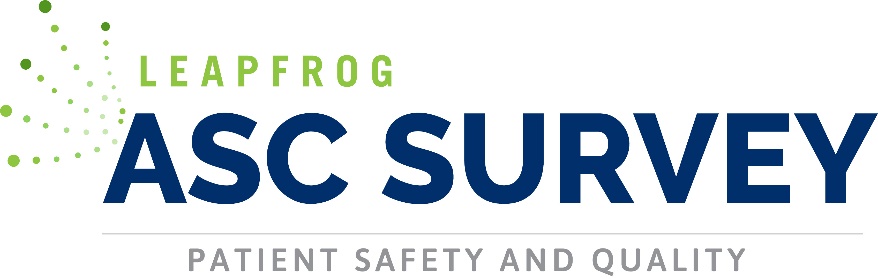 Table of ContentsTable of Contents	2Welcome to the 2019 Leapfrog ASC Survey	5Important Notes about the 2019 Leapfrog ASC Survey	5Overview of the 2019 Leapfrog ASC Survey	6Pre-Submission Checklist	8Instructions for Submitting a Leapfrog ASC Survey	9Verifying Survey Submission	10Updating or Correcting a Previously Submitted Survey	10Updating a Survey after Receiving a Help Desk Email or Following On-Site Data Verification	10Making General Updates to the Survey (for ASCs that have not received a Help Desk Email)	11Deadlines	12Deadlines for the 2019 Leapfrog ASC Survey	12Deadlines to Join Leapfrog’s NHSN Group	12Technical Assistance and Support	13Help Desk	13Reporting Periods	14PROFILE	16Profile	17Profile	18Facility Information	18Demographic Information	18Contact Information	19Affiliation or Management Company Information	19SECTION 1: BASIC FACILITY INFORMATION	22Section 1: Basic Facility Location	231: Basic Facility Information	24General Information	24Accreditation	25Transfer Policies and Agreements	25Section 1: Basic Facility Information Reference Information	28Change Summary Since Release	28SECTION 2: MEDICAL, SURGICAL, AND CLINICAL STAFF	29Section 2: Medical, Surgical, and Clinical Staff	302: Medical, Surgical, and Clinical Staff	31Section 2: Medical, Surgical, and Clinical Staff Reference Information	34Change Summary Since Release	34Medical, Surgical, and Clinical Staff Frequently Asked Questions (FAQs)	35SECTION 3: VOLUME AND SAFETY OF PROCEDURES	37Section 3: Volume and Safety of Procedures	383A: Volume of Procedures	39Gastroenterology	41General Surgery	42Ophthalmology	42Orthopedics	43Otolaryngology	43Urology	44Dermatology	44Neurological Surgery	44Obstetrics and Gynecology	45Plastic and Reconstructive Surgery	453B: Patient Follow-up and After-Hours Communication	463C: Patient Selection and Consent to Treat	47Patient Selection	47Patient Consent to Treat	473D: Safe Surgery Checklist	49Section 3: Volume and Safety of Procedures Reference Information	52Change Summary Since Release	52Volume of Procedures Measure Specifications	53Volume of Procedures Frequently Asked Questions (FAQs)	73Patient Selection and Consent to Treat Frequently Asked Questions (FAQs)	74Safe Surgery Checklist Frequently Asked Questions (FAQs)	75SECTION 4: PATIENT SAFETY PRACTICES	77Section 4: Patient Safety Practices	784A: Medication Safety	79Medication and Allergy Documentation	79Antimicrobial Stewardship Practices	804B: NHSN Outpatient Procedure Component Module	824C: Hand Hygiene Practices	844D: National Quality Forum (NQF) Safe Practices	90NQF Safe Practice #1 - Culture of Safety Leadership Structures and Systems	90NQF Safe Practice #2 - Culture Measurement, Feedback, and Intervention	92NQF Safe Practice #4 - Risks and Hazards	944E: Never Events Policy	96Section 4: Patient Safety Practices Reference Information	98Change Summary Since Release	98Medication Safety Measure Specifications	99Medication and Allergy Documentation	99NHSN Outpatient Procedure Component Module Measure Specifications	101Medication Safety Frequently Asked Questions (FAQs)	102Hand Hygiene Practices Frequently Asked Questions (FAQs)	103NQF Safe Practices Frequently Asked Questions (FAQs)	106General	106Safe Practice # 1 Leadership Structures and Systems	107Safe Practice # 2 Culture Measurement, Feedback, and Intervention	108Safe Practice #4 Identification & Mitigation of Risks and Hazards	109Never Events Frequently Asked Questions (FAQs)	112SECTION 5: PATIENT EXPERIENCE	115Section 5: Patient Experience	1165: Patient Experience (OAS CAHPS)	117Section 5: Patient Experience Reference Information	120Change Summary Since Release	120Patient Experience (OAS CAHPS) Measure Specifications	121Patient Experience Frequently Asked Questions (FAQs)	123Endnotes	125	Welcome to the 2019 Leapfrog ASC Surveyhttp://www.leapfroggroup.org/asc Important Notes about the 2019 Leapfrog ASC SurveyThe Leapfrog ASC Survey is for ambulatory surgery centers, and is not applicable to hospital outpatient departments. Most ambulatory surgery centers are certified by Medicare and assigned a 10-digit CMS Certification Number (nn-Cnnnnnnn). Surgery centers that operate as an outpatient department of a hospital and share a CMS Certification Number (nn-nnnn) with a hospital should submit a 2019 Leapfrog Hospital Survey. If you have questions about which Survey to submit, please contact the Leapfrog Help Desk. Ambulatory surgery centers reporting on Section 4B NHSN Outpatient Procedure Component Module are required to join Leapfrog’s NHSN Group. More information, including instructions and important deadlines, is available on the Join NHSN Group webpage.Leapfrog will not score Survey responses or publicly report individual ASC Survey Results in 2019. However, participating ASCs will receive a free individual ASC Benchmarking Report. For ASCs that submit a Survey by June 30, this Benchmarking Report will be available to view in September and February via the ASC Details Page link on the Survey Dashboard. Leapfrog plans to score Survey responses and publicly report individual ASC Survey Results in 2020. All questions regarding the Leapfrog ASC Survey should be submitted to the Help Desk at https://leapfroghelpdesk.zendesk.com. Please bookmark this URL. Questions submitted to the Help Desk will receive a response within 24-48 hours.Leapfrog is committed to ensuring the accuracy of Leapfrog ASC Survey Results. Please review the information on the Data Accuracy webpage. The Submission Deadline for the 2019 Leapfrog ASC Survey is June 30, 2019 and the Late Submission Deadline is November 30, 2019. ASCs that do not submit a Survey before midnight Eastern Time on November 30, 2019 will have to wait until the launch of the 2020 Leapfrog Hospital Survey on April 1, 2020.Overview of the 2019 Leapfrog ASC SurveyThe Leapfrog ASC Survey is divided into five sections. A description of each section is listed below. For a more detailed overview of the 2019 Leapfrog ASC Survey visit the Get Started webpages.All five sections must be completed in order to submit the Leapfrog ASC Survey via the Online Survey Tool. Each of the five Survey sections is organized in the same format in the hard copy of the Survey and the Online Survey Tool:General information about The Leapfrog Group standard (included in the hard copy only). Reporting periods to provide facilities with specific periods of time for each set of questions. Survey questions which may include references to endnotes. The Survey questions and endnotes match the Online Survey Tool exactly. Affirmation of accuracy by your facility’s administrator or by an individual that has been designated by the administrator. These statements affirm the accuracy of your facility’s responses.Reference information which includes ‘What’s New’ and ‘Change Summaries,’ important measure specifications, answers to frequently asked questions, and other notes that must be carefully reviewed before providing responses to any of the Survey questions (included in the hard copy only). Any changes made to the measure specifications after April 1 will be reflected in the hard copy of the Survey in the Reference Information sections under the “Change Summary” header (see Table of Contents). In addition, the updates to the specifications will be highlighted in yellow. If the changes are substantial, we will email the Primary Survey Contact your facility indicated in the Profile Section of the Survey. The Leapfrog Group and its participating members are committed to presenting information that is as current as possible and therefore allow facilities to update and resubmit their Survey until November 30. Please carefully review the reporting periods in each section before updating your Survey. Leapfrog will not score Survey responses or publicly report individual ASC Survey Results in 2019. However, participating ASCs will receive a free individual ASC Benchmarking Report. This ASC Benchmarking Report will be available for ASCs to view in mid-September and February via the ASC Details Page link on the Survey Dashboard. Leapfrog plans to score Survey responses and publicly report individual ASC Survey Results in 2020. Pre-Submission ChecklistBefore you complete and submit the Survey via the Online Survey Tool, there are a number of steps you should complete:Visit the ASC Survey website pages at http://www.leapfroggroup.org/asc. Make sure you have a 16-digit security code. If you don’t, download a Security Code Request form. Download a hard copy of the Survey on the Survey Materials webpage. Read through the entire Survey document to ensure that you understand what information is required.Review the reference information in each section of the Survey document and download other supporting materials for each section. These documents and tools contain information that you will need to accurately respond to the Survey questions.Join Leapfrog’s NHSN Group. Joining Leapfrog’s NHSN Group for ASCs is one of two options for authenticating your facility for the purposes of requesting a security code to access to Online Survey Tool. Additionally, Ambulatory Surgical Centers (ASCs) are required to join Leapfrog’s NHSN Group (The Leapfrog Group – ASCs Group ID: 57193) in order for Leapfrog to pull data that we collect in Section 4B: NHSN Outpatient Procedure Component Module. Download the instructions and review information about deadlines on the Join NHSN Group webpage.Identify individuals from your ASC to help you gather the data you will need to complete the various sections of the Survey. Complete a hard copy of the Survey before you log in to the Online Survey Tool. This will expedite the online completion and help to avoid the Online Survey Tool from "timing out" after 20 minutes of idle time (a security precaution). Once all of the information has been collected and recorded in the hard copy of the Survey, the Administrator or his/her designee can typically complete the Survey online in less than 60 minutes from the hard copy record. Please note, responses can only be submitted using the Online Survey Tool.Download and review a copy of the Quick Start Guide on the Get Started webpage. This document includes important instructions on how to navigate the Online Survey Tool.Check Survey deadlines. Carefully review Survey deadlines before you begin. Ensure that you have enough time to collect the data, complete a hard copy of the Survey, and complete and submit via the Online Survey Tool. Make sure you have joined Leapfrog’s NHSN Group by the appropriate deadline. Review Leapfrog’s policies and procedures regarding data accuracy. Detailed information can be found on the Data Accuracy webpage. Instructions for Submitting a Leapfrog ASC SurveyImportant Notes: Note 1: Please carefully review these instructions and the Quick Start Guide before you begin.Note 2: Each section of the Survey must be completed before it can be affirmed in the Online Survey Tool. Only sections that are affirmed can be submitted. Facilities are responsible for ensuring that each submitted section is accurate.Log into the Survey Dashboard using your 16-digit security code.The first time you log into the 2019 Leapfrog ASC Survey, you will need to complete and save your facility’s Profile. The Profile includes demographic and contact information. The Profile should be updated throughout the year if any information changes. Failure to maintain current contact information could result in important, time-sensitive information being sent to the wrong person. Once the Profile has been completed and saved, you will be taken to the Survey Dashboard. You can navigate to sections of the Online Survey Tool using the links on the Survey Dashboard. More information about navigating within the Online Survey Tool is available in the Quick Start Guide.Enter responses to each section. The Online Survey Tool will automatically save your responses as you enter them. There is no ‘save’ button. Once you have completed each section of the Online Survey Tool, you will need to return to the Survey Dashboard to affirm each section of the Survey. Before you are able to select the “submit affirmed sections” button on the Survey Dashboard, you will need to “check for data review warnings.” When you select the “check for data review warnings” button, the sections of your Survey that have been affirmed will be scanned for potential reporting errors. If any errors are identified, a data review warning message will be generated and will appear on the Survey Dashboard. If any data review warnings are generated, you will still be able to submit your Survey. However, you will need to address the potential reporting errors identified during the scan or risk having related sections of your Survey decertified. Once you have checked for data review warnings, you can select the “submit affirmed sections” button. Remember that all five sections of the Survey must be completed and affirmed, before you can submit the Survey.Use the “Print Last Submitted Survey” button on the Survey Dashboard to print a copy of your submitted Survey and review it for accuracy and completeness. Leapfrog is committed to ensuring the accuracy of Leapfrog ASC Survey responses. Please review our data accuracy protocols on the Data Accuracy webpage.Responses can be updated or corrected, and the Survey can be re-submitted at any point during the Survey Cycle (April 1 – November 30). Please remember that if you are making updates, all updated sections must be re-affirmed.Verifying Survey SubmissionUse the following tips to help verify that your submission was completed and that the appropriate sections were submitted:Check the Survey Dashboard: Refer to the “Section Status” column on the Survey Dashboard. All submitted sections will be marked as “Submitted.” Check your email: You will receive a survey submission confirmation email within five minutes of submitting a Survey. Please Note: This email will not specify what sections were submitted – you will need to use the other tips to determine which of the sections were submitted.Print Last Submitted Survey: The Survey submission date will be listed at the top of the page under the heading “Submitted Survey.” Be sure to check the submission date, review each section for accuracy and completeness, and check that each affirmation is complete (Sections 1-5). Updating or Correcting a Previously Submitted SurveyFacilities have the opportunity to update or correct previously submitted Survey responses at any point during the Survey Cycle (April 1 – November 30). Most updates or corrections are made: At the request of Leapfrog:Following Leapfrog’s monthly data review, the Primary Survey Contact and Affiliation or Management Company Survey Contact received an email from the Help Desk detailing potential reporting errorsFollowing on-site data verification: Facilities selected for on-site data verification will receive a findings report at the end of the scheduled visit that will indicate any responses that need to be updated or corrected.At the discretion of the ASC:To correct a data entry error identified by the facilityTo reflect a change in status or performance on a measure (e.g., closed a unit or stopped performing a procedure)To provide more current responses based on the stated reporting periods for each sectionUpdating a Survey after Receiving a Help Desk Email or Following On-Site Data VerificationLeapfrog conducts Monthly Data Reviews of responses submitted to the Leapfrog ASC Survey starting with Surveys submitted on or before June 30 and monthly thereafter until the Survey is taken offline on January 31. Following the Monthly Data Review, the Primary Survey Contact and the Affiliation or Management Company Contact are notified by email of any Survey responses that need to be reviewed and/or updated by the facility.If you receive a data review notification by email, you are required to update/correct your previously submitted Leapfrog ASC Survey by the end of the month using the original reporting period that was used for that section of the Survey for the original submission. For example, if a facility submitted a Survey for the first time on August 20, 2019 and then received a data review notification email at the beginning of September, they would update their responses based on the reporting period used in the August 20, 2019 submission. Making General Updates to the Survey (for ASCs that have not received a Help Desk Email)Leapfrog offers two reporting periods so that facilities have the opportunity to report the most current data. Updating a Survey is optional. However, we do recommend that if your performance or if a structure has changed significantly, you update your Survey within 30 days. In addition, facilities should update their Surveys if they become aware of any reporting errors or data inaccuracies in their previous submission. Facilities may update one or more sections of the Survey, without updating the entire Survey.ASCs that are submitting general updates should use:The stated reporting period at the top of each section selected based on the date of your resubmission. When updating a section, you must update responses to ALL questions within that section using the same reporting period. For example, if you submitted a Survey for the first time in June and then wanted to update the responses for the Volume of Procedures questions in sub-section 3A in October, you would update the entire Section 3 Volume and Safety of Procedures Section based on the updated resubmission date of October. DeadlinesDeadlines for the 2019 Leapfrog ASC SurveyThe 2019 Leapfrog ASC Survey opens on April 1 and has a Submission Deadline of June 30, 2019. The Late Submission Deadline is November 30, 2019. Surveys must be submitted before midnight Eastern Time on November 30.Corrections to Surveys submitted by November 30 must be submitted by the January 31, 2019 Correction Deadline. The Online ASC Survey Tool will not be available after January 31. Find detailed information about the 2019 Leapfrog ASC Survey Deadlines, including deadlines for receiving free ASC Benchmarking Reports on the Deadlines webpage.Deadlines to Join Leapfrog’s NHSN GroupASC reporting on Section 4B NHSN Outpatient Procedure Component Module are required to join Leapfrog’s NHSN Group. More information, including instructions and important deadlines, is available on the Join NHSN Group webpage.Technical Assistance and SupportHelp DeskLeapfrog operates an online Help Desk to provide facilities with technical assistance and answers to content-related Survey questions. The Help Desk is staffed Monday-Friday from 9:00 am to 5:00 pm ET. Help Desk support staff typically respond to inquiries within 24-48 hours, but we do ask that facilities plan ahead and allow ample time to fulfill Security Code requests and other urgent tickets before Survey deadlines.ASCs can also submit feedback regarding the questions, measure specifications, and FAQs to the Help Desk.To review the Help Desk holiday schedule, visit the Get Help webpage.Tickets can be submitted electronically at https://leapfroghelpdesk.zendesk.com. You will receive a confirmation email and response from support@leapfroghelpdesk.zendesk.com. To ensure that you receive our emails, please:Add the @leapfroggroup.org and @leapfroghelpdesk.zendesk.com domains to your email’s safe sender listWhitelist the following IP addresses (these are the IP addresses for our database that other emails are sent from):67.212.170.24267.212.170.24367.212.170.244Reporting PeriodsImportant Note: The reporting periods listed below should be selected based on the date of your Survey submission. If no reporting period is listed, you should respond to the questions in that section based on the current structure or process your facility has in place at the time of the Survey submission. Page Intentionally Left BlankPROFILEFacilities must first complete and submit a Profile on the Survey Dashboard before accessing the Online Survey Tool for the first time. The Profile is available year round and should be updated as necessaryProfileThe Profile asks you to provide certain demographic and contact information. The Profile can be accessed and updated anytime throughout the year by logging into the Survey Dashboard with your facility’s security code. The Profile must be completed and submitted before you can access the Online Survey Tool.ProfileImportant Notes:Note 1: Leapfrog uses an administration system that links contacts shared by facilities (i.e. Administrators, Survey Contacts, etc.). Only one phone number and email address will be maintained for each contact, meaning that if this shared contact’s information is updated in one facility’s Profile, it will be updated for all facilities associated with the contact.Note 2: The Primacy Contact and Network Contact will be notified at the beginning of each month if Leapfrog finds any error in your Survey that needs to be corrected.	Facility InformationDemographic InformationContact InformationAffiliation or Management Company InformationPage Intentionally Left BlankSECTION 1: BASIC FACILITY INFORMATIONThis section includes questions and reference information for Section 1: Basic Facility Information. Please carefully review the questions, endnotes, and reference information (e.g., measure specifications, notes, and frequently asked questions) before you begin. Failure to review the reference information could result in inaccurate responses.Section 1: Basic Facility LocationSection 1 includes questions about your facility’s operating and procedure rooms, adult and pediatric patient discharges, teaching status, ownership, accreditation, and transfer policies.Leapfrog will not score Survey responses or publicly report individual ASC Survey Results in 2019. However, participating ASCs will receive a free individual ASC Benchmarking Report. For ASCs that submit a Survey by June 30, this ASC Benchmarking Report will be available to view in September and February via the ASC Details Page link on the Survey Dashboard. Leapfrog plans to score Survey responses and publicly report individual ASC Survey Results in 2020. 1: Basic Facility InformationGeneral InformationAccreditationTransfer Policies and AgreementsAffirmation of AccuracyAs the administrator of the Ambulatory Surgery Center (ASC) or as an employee of the ASC to whom the ASC administrator has delegated responsibility, I have reviewed this information pertaining to the Basic Facility Information Section at our ASC, and I hereby certify that this information is true, accurate, and reflects the current, normal operating circumstances at our ASC. I am authorized to make this certification on behalf of our ASC. The ASC and I understand that The Leapfrog Group is relying on the truth and accuracy of this information. The ASC and I understand that The Leapfrog Group will make this information and/or analyses of this information public through a national report that does not identify individual ASCs.This information and/or analyses and all intellectual property rights therein shall be and remain the sole and exclusive property of The Leapfrog Group in which The Leapfrog Group retains exclusive ownership. This information does not infringe upon any third party’s intellectual property rights or any other third party rights whatsoever and is free and clear of all encumbrances and liens of any kind. The ASC and I acknowledge that The Leapfrog Group may use this information in a commercial manner for profit. The ASC shall be liable for and shall hold harmless and indemnify The Leapfrog Group from any and all damages, demands, costs, or causes of action resulting from any inaccuracies in the information or any misrepresentations in this Affirmation of Accuracy. The Leapfrog Group and its members and entities and persons who contract with The Leapfrog Group reserve the right to omit or disclaim information that is not current, accurate or truthful.Affirmed by ____________________________, the ASC’s ___________________________,(First Name, Last Name)				(Title)On _______________________.                    (Date)Section 1: Basic Facility Information Reference InformationChange Summary Since ReleaseNone. If substantive changes are made to this section of the Survey after release on April 1, 2019, they will be documented in this Change Summary section.SECTION 2: MEDICAL, SURGICAL, AND CLINICAL STAFFThis section includes questions and reference information for Section 2: Medical, Surgical, and Clinical Staff. Please carefully review the questions, endnotes, and reference information (e.g., measure specifications, notes, and frequently asked questions) before you begin. Failure to review the reference information could result in inaccurate responses.Section 2: Medical, Surgical, and Clinical StaffOutpatient Procedures Bibliography (Medical, Surgical, and Clinical Staff): http://www.leapfroggroup.org/outpatient-proceduresSection 2 includes questions about your facility’s medical, surgical, and clinical staff, including certification maintenance.Leapfrog will not score Survey responses or publicly report individual ASC Survey Results in 2019. However, participating ASCs will receive a free individual ASC Benchmarking Report. For ASCs that submit a Survey by June 30, this ASC Benchmarking Report will be available to view in September and February via the ASC Details Page link on the Survey Dashboard. Leapfrog plans to score Survey responses and publicly report individual ASC Survey Results in 2020.  2: Medical, Surgical, and Clinical StaffAffirmation of AccuracyAs the administrator of the Ambulatory Surgery Center (ASC) or as an employee of the ASC to whom the ASC administrator has delegated responsibility, I have reviewed this information pertaining to the Medical, Surgical, and Clinical Staff Section at our ASC, and I hereby certify that this information is true, accurate, and reflects the current, normal operating circumstances at our ASC. I am authorized to make this certification on behalf of our ASC. The ASC and I understand that The Leapfrog Group is relying on the truth and accuracy of this information. The ASC and I understand that The Leapfrog Group will make this information and/or analyses of this information public through a national report that does not identify individual ASCs.This information and/or analyses and all intellectual property rights therein shall be and remain the sole and exclusive property of The Leapfrog Group in which The Leapfrog Group retains exclusive ownership. This information does not infringe upon any third party’s intellectual property rights or any other third party rights whatsoever and is free and clear of all encumbrances and liens of any kind. The ASC and I acknowledge that The Leapfrog Group may use this information in a commercial manner for profit. The ASC shall be liable for and shall hold harmless and indemnify The Leapfrog Group from any and all damages, demands, costs, or causes of action resulting from any inaccuracies in the information or any misrepresentations in this Affirmation of Accuracy. The Leapfrog Group and its members and entities and persons who contract with The Leapfrog Group reserve the right to omit or disclaim information that is not current, accurate or truthful.Affirmed by ____________________________, the ASC’s ___________________________,(First Name, Last Name)				(Title)On _______________________.(Date)Section 2: Medical, Surgical, and Clinical Staff Reference InformationChange Summary Since ReleaseNone. If substantive changes are made to this section of the Survey after release on April 1, 2019, they will be documented in this Change Summary section.Medical, Surgical, and Clinical Staff Frequently Asked Questions (FAQs)If a pediatric ASC has clinicians trained in PALS, but a small percentage of the patient population is over 18, should these clinicians also have ACLS training or would the PALS training be sufficient?If your facility is performing procedures on both adult and pediatric patients, there should be at least one clinician with ACLS training when adult patients are recovering and one clinician with PALS training when pediatric patients are recovering. This could mean that some clinicians maintain both certifications or some maintain ACLS and others maintain PALS.In Section 2 questions #1-4, what staff should be included when reviewing ACLS/PALS certification? Questions #1-4 refer to the staff that are present when patients are recovering from the outpatient procedures specified in Section 3A Volume of Procedures. In questions #2 and #4, you should select the types of staff that are required to maintain ACLS/PALS certification and that are present when patients are recovering, even if all staff of that type (i.e. staff that do not care for recovering patients) are not required to be ACLS/PALS certified. The intent of these questions is to ensure that there is an ACLS/PALS certified clinician present on-site (and one additional clinician to assist) in the event a patient in recovery needs a lifesaving intervention.How does Leapfrog define board certified and board eligible? For physicians:Board certified means that the physician has been awarded certification from the American Board of Medical Specialties (ABMS) or the American Osteopathic Association (AOA). Board eligible indicates that the physician has completed their initial training/ fellowship, but has not yet passed an existing board-certifying exam in a specialty. Leapfrog adheres to the ABMS and AOA Board Eligibility Policies for all specialties, which may be reviewed here: https://www.abms.org/media/176507/abms-board-eligibility-overview-and-faqs-abmsorg-20180511.pdf and https://certification.osteopathic.org/about/, respectively. These eligibility periods provide the physician with an adequate window to take her/his boards and re-take if necessary. For CRNAs:Board certified means that the RN has been awarded certification from The National Board of Certification and Recertification for Nurse Anesthetists (NBCRNA). Board eligible indicates that the registered nurse (RN) has completed their nurse anesthesia education program accredited by the Council on Accreditation of Nurse Anesthesia Education Programs (COA), but has not yet passed their board-certifying exam. Leapfrog adheres to the NBCRNA Board Eligibility Policy, which states that RNs are eligible to take the National Certification Exam (NCE) within 2-years of completing their accredited nurse anesthesia education program. This policy may be reviewed here (p.8): https://www.nbcrna.com/docs/default-source/initial-certification/program-administration/nce_hb.pdf. These eligibility periods provide RNs with an adequate window to take her/his boards and re-take if necessary.Page Intentionally Left BlankSECTION 3: VOLUME AND SAFETY OF PROCEDURESThis section includes questions and reference information for Section 3: Volume and Safety of Procedures. Please carefully review the questions, endnotes, and reference information (e.g., measure specifications, notes, and frequently asked questions) before you begin. Failure to review the reference information could result in inaccurate responses.Section 3: Volume and Safety of ProceduresOutpatient Procedures Bibliography (Patient Selection, Safe Surgery Checklist): http://www.leapfroggroup.org/outpatient-proceduresSection 3 includes questions about your facility’s volumes of adult and pediatric procedures, patient follow-up and after-hours communication, patient selection and consent, and use of a safe surgery checklist. Leapfrog will not score Survey responses or publicly report individual ASC Survey Results in 2019. However, participating ASCs will receive a free individual ASC Benchmarking Report. For ASCs that submit a Survey by June 30, this ASC Benchmarking Report will be available to view in September and February via the ASC Details Page link on the Survey Dashboard. Leapfrog plans to score Survey responses and publicly report individual ASC Survey Results in 2020. 3A: Volume of ProceduresSpecifications: See Volume of Procedures Measure Specifications in the Reference Information on pages 53-72. Gastroenterology General SurgeryOphthalmologyOrthopedicsOtolaryngologyUrologyDermatologyNeurological SurgeryObstetrics and GynecologyPlastic and Reconstructive Surgery3B: Patient Follow-up and After-Hours Communication3C: Patient Selection and Consent to TreatPatient SelectionPatient Consent to Treat3D: Safe Surgery ChecklistAffirmation of AccuracyAs the administrator of the Ambulatory Surgery Center (ASC) or as an employee of the ASC to whom the ASC administrator has delegated responsibility, I have reviewed this information pertaining to the Volume and Safety of Procedures Section at our ASC, and I hereby certify that this information is true, accurate, and reflects the current, normal operating circumstances at our ASC. I am authorized to make this certification on behalf of our ASC. The ASC and I understand that The Leapfrog Group is relying on the truth and accuracy of this information. The ASC and I understand that The Leapfrog Group will make this information and/or analyses of this information public through a national report that does not identify individual ASCs.This information and/or analyses and all intellectual property rights therein shall be and remain the sole and exclusive property of The Leapfrog Group in which The Leapfrog Group retains exclusive ownership. This information does not infringe upon any third party’s intellectual property rights or any other third party rights whatsoever and is free and clear of all encumbrances and liens of any kind. The ASC and I acknowledge that The Leapfrog Group may use this information in a commercial manner for profit. The ASC shall be liable for and shall hold harmless and indemnify The Leapfrog Group from any and all damages, demands, costs, or causes of action resulting from any inaccuracies in the information or any misrepresentations in this Affirmation of Accuracy. The Leapfrog Group and its members and entities and persons who contract with The Leapfrog Group reserve the right to omit or disclaim information that is not current, accurate or truthful.Affirmed by ____________________________, the ASC’s ___________________________,(First Name, Last Name)				(Title)On _______________________.(Date)Section 3: Volume and Safety of Procedures Reference InformationChange Summary Since ReleaseIf substantive changes are made to this section of the Survey after release on April 1, 2019, they will be documented in this Change Summary section.May 29, 2019- Updated the Measure Specifications for identifying the following orthopedic procedures for both adult and pediatric patients: Finger, Hand, Wrist, Forearm, and Elbow Procedures and Toe, Foot, Ankle, and Leg Procedures. CPT Code Range 28192-28250 (CCS 160) was removed from Finger, Hand, Wrist, Forearm, and Elbow Procedure CPT Codes and added to Toe, Foot, Ankle, and Leg Procedure CPT Codes. See pages 60-61 of the hard copy of the Survey for the updated Measure Specifications for Finger, Hand, Wrist, Forearm, and Elbow Procedures, for both adult and pediatric patients. See page 63 of the hard copy of the Survey for the updated Measure Specifications for Toe, Foot, Ankle, and Leg Procedures, for both adult and pediatric patients.Volume of Procedures Measure SpecificationsImportant Note: For each of the procedures included in Section 3A: Volume of Procedures, Leapfrog has provided a set of CPT code ranges for counting patients. These CPT code ranges are provided below and also in an Excel Document under “Other Supporting Materials” for Section 3 on the Survey Materials webpage.See FAQs for additional information about responding to questions in this section.Gastroenterology Measure SpecificationsFor gastroenterology procedures, use the following sets of CPT code ranges to count patients discharged from your facility who have undergone any of the 4 procedures during the reporting period. All four procedures apply to both adult and pediatric patients: Upper GI EndoscopyOther Upper GI ProcedureSmall Intestine and Stomal Endoscopy Lower GI Endoscopy For gastroenterology procedures there is one set of codes for each procedure that should be used to count:The total number of adult (18 years of age or older) patients discharged with any of the following CPT codes listed in the range below. The CPT code can be in any procedure field (primary or secondary).The total number of pediatric (17 years of age and younger) patients discharged with any of the following CPT codes listed in the range below. The CPT code can be in any procedure field (primary or secondary).Upper GI Endoscopy CPT Codes for ADULT AND PEDIATRIC PATIENTSOther Upper GI Procedure CPT Codes for ADULT AND PEDIATRIC PATIENTSSmall Intestine and Stomal Endoscopy CPT Codes for ADULT AND PEDIATRIC PATIENTSLower GI Endoscopy CPT Codes for ADULT AND PEDIATRIC PATIENTSGeneral Surgery Measure SpecificationsFor general surgery procedures, use the following sets of CPT code ranges to count patients discharged from your facility who have undergone any of the 9 procedures during the reporting period. Seven procedures apply to adult patients only: Cholecystectomy and Common Duct ExplorationExcision of Skin LesionHemorrhoid ProcedureLaparoscopyLumpectomy or Quadrantectomy of BreastMastectomySkin GraftTwo procedures apply to both adult and pediatric patients: Inguinal and Femoral Hernia RepairOther Hernia Repair For general surgery procedures there is one set of codes for each procedure that should be used to count:The total number of adult (18 years of age or older) patients discharged with any of the following CPT codes listed in the range below. The CPT code can be in any procedure field (primary or secondary).The total number of pediatric (17 years of age and younger) patients discharged with any of the following CPT codes listed in the range below. The CPT code can be in any procedure field (primary or secondary).Cholecystectomy and Common Duct Exploration CPT Codes for ADULT PATIENTSExcision of Skin Lesion CPT Codes for ADULT PATIENTSHemorrhoid Procedure CPT Codes for ADULT PATIENTSInguinal and Femoral Hernia Repair CPT Codes for ADULT AND PEDIATRIC PATIENTSOther Hernia Repair CPT Codes for ADULT AND PEDIATRIC PATIENTSLaparoscopy CPT Codes for ADULT PATIENTSLumpectomy or Quadrantectomy of Breast CPT Codes for ADULT PATIENTSMastectomy CPT Codes for ADULT PATIENTSSkin Graft CPT Codes for ADULT PATIENTSOphthalmology Measure SpecificationsFor ophthalmology procedures, use the following sets of CPT code ranges to count patients discharged from your facility who have undergone either of the 2 procedures during the reporting period. One procedure applies to adult patients only: Posterior Segment Eye ProceduresOne procedure applies to both adult and pediatric patients: Anterior Segment Eye ProceduresFor ophthalmology procedures there is one set of codes for each procedure that should be used to count:The total number of adult (18 years of age or older) patients discharged with any of the following CPT codes listed in the range below. The CPT code can be in any procedure field (primary or secondary).The total number of pediatric (17 years of age and younger) patients discharged with any of the following CPT codes listed in the range below. The CPT code can be in any procedure field (primary or secondary).Anterior Segment Eye Procedures CPT Codes for ADULT AND PEDIATRIC PATIENTSPosterior Segment Eye Procedures CPT Codes for ADULT PATIENTSOrthopedic Measure SpecificationsFor orthopedic procedures, use the following sets of CPT code ranges to count patients discharged from your facility who have undergone any of the 7 procedures during the reporting period. All 7 procedures apply to both adult and pediatric patients:Finger, Hand, Wrist, Forearm, and Elbow Procedures Shoulder Procedures Spine Procedures Hip ProceduresKnee Procedures Toe, Foot, Ankle, and Leg Procedures General Orthopedic ProceduresFor 3 of the orthopedic procedures (i.e. finger, hand, wrist, forearm, and elbow procedures; shoulder procedures; and general orthopedic procedures), there are two different sets of codes (one for adult patients only and one for pediatric patients only) that should be used to count:The total number of adult (18 years of age or older) patients discharged with any of the following CPT codes listed in the range below. The CPT code can be in any procedure field (primary or secondary).The total number of pediatric (17 years of age and younger) patients discharged with any of the following CPT codes listed in the range below. The CPT code can be in any procedure field (primary or secondary).For 4 of the orthopedic procedures (spine procedures; hip procedures; knee procedures; and toe, foot, ankle, and leg procedures) there is one set of codes for each procedure that should be used to count:The total number of adult (18 years of age or older) patients discharged with any of the following CPT codes listed in the range below. The CPT code can be in any procedure field (primary or secondary).The total number of pediatric (17 years of age and younger) patients discharged with any of the following CPT codes listed in the range below. The CPT code can be in any procedure field (primary or secondary).Finger, Hand, Wrist, Forearm, and Elbow Procedure CPT Codes for ADULT PATIENTS ONLYNOTE: CPT Code Range 28192-28250 (CCS 160) was removed and added to Toe, Foot, Ankle, and Leg Procedure CPT Codes for ADULT AND PEDIATRIC PATIENTS.Finger, Hand, Wrist, Forearm, and Elbow Procedure CPT Codes for PEDIATRIC PATIENTS ONLYNOTE: CPT Code Range 28192-28250 (CCS 160) was removed and added to Toe, Foot, Ankle, and Leg Procedure CPT Codes for ADULT AND PEDIATRIC PATIENTS.Shoulder Procedure CPT Codes for ADULT PATIENTSShoulder Procedure CPT Codes for PEDIATRIC PATIENTSSpine Procedure CPT Codes for ADULT AND PEDIATRIC PATIENTS Hip Procedure CPT Codes for ADULT AND PEDIATRIC PATIENTSKnee Procedure CPT Codes for ADULT AND PEDIATRIC PATIENTSToe, Foot, Ankle, and Leg Procedure CPT Codes for ADULT AND PEDIATRIC PATIENTSGeneral Orthopedic Procedure CPT Codes for ADULT PATIENTSGeneral Orthopedic Procedure CPT Codes for PEDIATRIC PATIENTSOtolaryngology Measure SpecificationsFor otolaryngology procedures, use the following sets of CPT code ranges to count patients discharged from your facility who have undergone any of the 4 procedures during the reporting period. All four procedures apply to both adult and pediatric patients: Ear ProcedureMouth ProcedureNasal/ Sinus ProcedurePharynx/ Adenoid/ Tonsil ProcedureFor otolaryngology procedures there is one set of codes for each procedure that should be used to count:The total number of adult (18 years of age or older) patients discharged with any of the following CPT codes listed in the range below. The CPT code can be in any procedure field (primary or secondary).The total number of pediatric (17 years of age and younger) patients discharged with any of the following CPT codes listed in the range below. The CPT code can be in any procedure field (primary or secondary).Ear Procedure CPT Codes for ADULT AND PEDIATRIC PATIENTSMouth Procedure CPT Codes for ADULT AND PEDIATRIC PATIENTSNasal/ Sinus Procedure CPT Codes for ADULT AND PEDIATRIC PATIENTSPharynx/Adenoid/Tonsil Procedure CPT Codes for ADULT AND PEDIATRIC PATIENTSUrology Measure SpecificationsFor urology procedures, use the following sets of CPT code ranges to count patients discharged from your facility who have undergone any of the 6 procedures during the reporting period. One procedure applies to adult patients only: Male Sterilization ProceduresFive procedures apply to both adult and pediatric patients: CircumcisionCystourethroscopy Male Genital ProceduresUrethra ProceduresVaginal Repair ProceduresFor urology procedures there is one set of codes for each procedure that should be used to count:The total number of adult (18 years of age or older) patients discharged with any of the following CPT codes listed in the range below. The CPT code can be in any procedure field (primary or secondary).The total number of pediatric (17 years of age and younger) patients discharged with any of the following CPT codes listed in the range below. The CPT code can be in any procedure field (primary or secondary).Circumcision CPT Codes for ADULT AND PEDIATRIC PATIENTSCystourethroscopy CPT Codes for ADULT AND PEDIATRIC PATIENTSMale Genital Procedures CPT Codes for ADULT AND PEDIATRIC PATIENTSMale Sterilization Procedures CPT Codes for ADULT PATIENTS Urethra Procedures CPT Codes for ADULT AND PEDIATRIC PATIENTSVaginal Repair Procedures CPT Codes for ADULT AND PEDIATRIC PATIENTSDermatology Measure SpecificationsFor dermatology procedures, use the following set of CPT code ranges to count patients discharged from your facility who have undergone the procedure during the reporting period. One procedure applies to adult patients only: Complex Skin RepairFor dermatology procedures there is one set of codes for each procedure that should be used to count:The total number of adult (18 years of age or older) patients discharged with any of the following CPT codes listed in the range below. The CPT code can be in any procedure field (primary or secondary).Complex Skin Repair CPT Codes for ADULT PATIENTSNeurological Surgery Measure SpecificationsFor neurological surgery procedures, use the following sets of CPT code ranges to count patients discharged from your facility who have undergone the procedure during the reporting period. One procedure applies to adult patients only: Spinal FusionFor neurological surgery procedures there is one set of codes for each procedure that should be used to count:The total number of adult (18 years of age or older) patients discharged with any of the following CPT codes listed in the range below. The CPT code can be in any procedure field (primary or secondary).Spinal Fusion Procedure CPT Codes for ADULT PATIENTSObstetrics and Gynecology Measure SpecificationsFor obstetrics and gynecology procedures, use the following sets of CPT code ranges to count patients discharged from your facility who have undergone any of the 3 procedures during the reporting period. Three procedures apply to adult patients only: Cervix ProcedureHysteroscopyUterus and Adnexa LaparoscopyFor obstetrics and gynecology procedures there is one set of codes for each procedure that should be used to count:The total number of adult (18 years of age or older) patients discharged with any of the following CPT codes listed in the range below. The CPT code can be in any procedure field (primary or secondary).Cervix Procedure CPT Codes for ADULT PATIENTSHysteroscopy CPT Codes for ADULT PATIENTSUterus and Adnexa Laparoscopies CPT Codes for ADULT PATIENTSPlastic and Reconstructive Surgery Measure SpecificationsFor plastic and reconstructive surgery procedures, use the following sets of CPT code ranges to count patients discharged from your facility who have undergone either of the 2 procedures during the reporting period. Two procedure applies to adult patients only: Breast Repair or ReconstructionMusculoskeletal Grafts or ImplantsFor plastic and reconstructive surgery procedures there is one set of codes for each procedure that should be used to count:The total number of adult (18 years of age or older) patients discharged with any of the following CPT codes listed in the range below. The CPT code can be in any procedure field (primary or secondary).Breast Repair or Reconstruction CPT Codes for ADULT PATIENTSMusculoskeletal Grafts or Implants CPT Codes for ADULT PATIENTSVolume of Procedures Frequently Asked Questions (FAQs)How did Leapfrog select these 10 specialties and the procedures in this section of the survey?Leapfrog worked with the Healthcare Cost Institute (HCCI) to identify the most commonly billed surgical procedures in Ambulatory Surgery Centers and Hospital Outpatient Departments for commercially insured adult and pediatric patients. Leapfrog’s technical experts then assessed the list of procedures based on their frequency and type of anesthesia used during the procedure. Those selected for the Survey represent the highest volume procedures nationally requiring moderate to general anesthesia (including nerve blocks). The procedure codes are grouped into CPT Code Ranges based on the Agency for Healthcare Research and Quality’s (AHRQs) Clinical Classification Software (CCS), which groups procedures together based on their similarities.Please reach out to the Leapfrog Help Desk if you believe additional CPT Codes Ranges from the AHRQs CCS should be added to the Survey; Leapfrog will take these suggestions to our technical experts.  Patient Selection and Consent to Treat Frequently Asked Questions (FAQs)What are examples of appropriate tools for assessing frailty and cognition as part of patient screening and selection? Examples of tools that may be used to assess frailty include the Physical Frailty Phenotype (PFP), Deficit Accumulation Index (DAI), FRAIL Scale.More information on these assessments of frailty may be reviewed here: https://www.americangeriatrics.org/sites/default/files/inline-files/ravi_varadhan.pdf Examples of tools that may be used to assess cognition include the Montreal Cognitive Assessment (MOCA), Mini-Mental State Exam (MMSE), and Mini-Cog.More information on these cognitive assessments, as well as other commonly used tools, may be found here: https://www.americangeriatrics.org/sites/default/files/inline-files/kkaycee_sink.pdf , as well as here: https://www.aafp.org/patient-care/public-health/cognitive-care/cognitive-evaluation.html Why does a Medical Director need to perform a second screening of high-risk patients?If an anesthesiologist and/or CRNA performs the initial screening for high-risk patients, then the second screening should be conducted by a Medical Director, as the Medical Director should take ownership for how the facility screens patients. The Medical Director should also have the clinical expertise to determine whether it is safe and appropriate for a patient to have an invasive procedure or surgery performed at the facility. Safe Surgery Checklist Frequently Asked Questions (FAQs)What are examples of Safe Surgery Checklists that are appropriate to use?World Health Organization (WHO) Surgical Safety Checklist: https://www.who.int/patientsafety/safesurgery/checklist/en/ The Joint Commission (TJC) Universal Protocol: https://www.jointcommission.org/standards_information/up.aspx Association of periOperative Registered Nurses (AORN) Comprehensive Surgical Checklist: https://www.aorn.org/guidelines/clinical-resources/tool-kits/correct-site-surgery-tool-kit/aorn-comprehensive-surgical-checklist Does the safe surgery checklist referenced in Section 3D apply to all procedures, including colonoscopies, endoscopies, etc.?Yes, it applies to all procedures in Section 3A questions #2-11. If your facility does not utilize a safe surgery checklist for colonoscopy and/or endoscopy, respond “no” to question #2.
What if the terms ‘sign-in’ and ‘sign-out’ in Section 3D Questions #4 and 6 don’t apply to my facility because we are not using the WHO Surgical Safety Checklist? In Section 3D: Safe Surgery Checklist, the terms ‘sign-in’ and ‘sign-out’ apply specifically to facilities utilizing the WHO Surgical Safety Checklist. The terms ‘pre-operative briefing’ and ‘post-operative briefing’ apply to facilities using a different safe surgery checklist. Please see FAQ #1 for a list of suggested safe surgery checklists to be used in ASCs and HOPDs.  In Section 3D Safe Surgery Checklist, how does Leapfrog define, “before the procedure begins?” “Before the procedure” is defined as prior to skin incision for the purpose of responding to question #5 in Section 3D. If we are not currently using one of the nationally recognized Safe Surgery Checklists (see examples in FAQ #1), how should we respond to Section 3D questions #1-7?In 2019, please answer the questions in Section 3D regarding the Safe Surgery Checklist according to the checklist you are currently using. If you are unable to answer the questions because your checklist does not include the steps we are asking about, please go back to question #2 and answer "no.” Leapfrog is currently accepting examples of modified Safe Surgery Checklists via our Leapfrog Help Desk and will be reviewing them for the 2020 Surveys with the national Expert Panel.Page Intentionally Left BlankSECTION 4: PATIENT SAFETY PRACTICESThis section includes questions and reference information for Section 4: Patient Safety Practices. Please carefully review the questions, endnotes, and reference information (e.g., measure specifications, notes, and frequently asked questions) before you begin. Failure to review the reference information could result in inaccurate responses.Section 4: Patient Safety PracticesOutpatient Procedures Bibliography (Antimicrobial Stewardship Practices, Hand Hygiene Practices, NQF Safe Practices, and Never Events Policy): http://www.leapfroggroup.org/outpatient-procedures Section 4 includes questions about medication safety (medication and allergy documentation, and antimicrobial stewardship practices), the NHSN Outpatient Procedure Component Module reporting, Hand Hygiene Practices, NQF Safe Practices, and the Never Events Policy at your facility.Leapfrog will not score Survey responses or publicly report individual ASC Survey Results in 2019. However, participating ASCs will receive a free individual ASC Benchmarking Report. For ASCs that submit a Survey by June 30, this ASC Benchmarking Report will be available to view in September and February via the ASC Details Page link on the Survey Dashboard. Leapfrog plans to score Survey responses and publicly report individual ASC Survey Results in 2020. 4A: Medication SafetyMedication and Allergy DocumentationSpecifications: See Medication Safety in the Patient Safety Practices Measure Specifications on pages 99-100.Sufficient Sample: See Medication Safety Reference Information for instructions on identifying a sufficient sample for Questions #2-7. Antimicrobial Stewardship PracticesNote 1: The following questions comprise the Antimicrobial Stewardship Checklist for Ambulatory Surgery Centers created by the Health Services Advisory Group (HSAG) and describe five (5) Core Elements of Antimicrobial Stewardship: Leadership Support, Accountability, Policies, Interventions to Improve Antibiotic Use, and Education. The checklist may also be reviewed here: https://www.hsag.com/contentassets/98d1e68f70bc4240832eb3545b6050f6/rbrndcdchsagaschecklistforascs.pdf. Checklist reference: The Centers for Disease Control and Prevention (CDC). Checklist for Core Elements of Hospital Antibiotic Stewardship Programs. Available at: https://www.cdc.gov/antibiotic-use/healthcare/implementation/checklist.html. Accessed on: February 28, 2018Note 2: Hyperlinks throughout this subsection refer to FAQs on page 102, not to endnotes. These hyperlinks are not included in the online version of the Survey. 
4B: NHSN Outpatient Procedure Component Module Specifications: See NHSN Outpatient Procedure Component Module Measure Specifications on the Measure Specifications on page 101.Note: Leapfrog will be obtaining data for the Outpatient Procedure Component (OPC) modules listed below directly from the CDC’s National Healthcare Safety Network (NHSN). Please be sure you have followed the instructions provided online and have joined Leapfrog’s NHSN group for ASCs by the specified deadlines. In addition to joining Leapfrog’s NHSN group, facilities must provide an accurate NHSN ID in the Profile section of the Online Survey Tool and submit Section 4: Patient Safety Practices. ASCs that join Leapfrog’s NHSN group, but do not provide an accurate NHSN ID in their Profile or do not submit Section 4: Patient Safety Practices, will not have their NHSN data included in Leapfrog’s aggregate Benchmarking Reports for ASCs in 2019. The join deadline for the first NHSN pull date will be June 20 and NHSN data will be pulled on June 21. For all other deadlines, please refer to the “Deadlines and Reporting Periods” table provided in the Section 4B Measure Specifications, as well as online.4C: Hand Hygiene PracticesNote 1: Hyperlinks, not followed by a superscript, throughout this subsection refer to FAQs on page 103-105. These hyperlinks are not included in the online version of the Survey.Note 2: The framework and questions in Section 4C are modeled after the World Health Organization’s Hand Hygiene Self-Assessment Framework.Note 3: Facility responses should reflect surgical or treatment areas, which include pre-operative rooms, operating and procedure rooms, post-operative rooms).Training and EducationInfrastructure for Supporting Hand HygieneMonitoring and FeedbackIndirect MonitoringDirect Monitoring – Electronic Compliance Monitoring SystemDirect Monitoring – Direct ObservationFeedbackAdditional Questions (Fact Finding Only)4D: National Quality Forum (NQF) Safe PracticesImportant Notes:Note 1: Page numbers in Section 4D reference the NQF Safe Practices for Better Healthcare – 2010 Update report.  Note 2: Hyperlinks throughout Section 4D refer to practice-specific FAQs on pages 106-111, not to endnotes. These hyperlinks are not included in the online version of the survey. NQF Safe Practice #1 - Culture of Safety Leadership Structures and SystemsCheck all boxes that apply.NQF Safe Practice #2 - Culture Measurement, Feedback, and InterventionCheck all boxes that apply.NQF Safe Practice #4 - Risks and HazardsCheck all boxes that apply.4E: Never Events PolicyImportant Note: To earn credit for these questions, facilities must have a policy in place that addresses the National Quality Forum’s list of 25 Serious Reportable Events that are applicable to Ambulatory Practice Settings/Office-based Practices. All references to “never event” or “serious reportable event” are specific to the National Quality Forum list available at http://www.qualityforum.org/WorkArea/linkit.aspx?LinkIdentifier=id&ItemID=69573.Affirmation of AccuracyAs the administrator of the Ambulatory Surgery Center (ASC) or as an employee of the ASC to whom the ASC administrator has delegated responsibility, I have reviewed this information pertaining to the Patient Safety Practices Section at our ASC, and I hereby certify that this information is true, accurate, and reflects the current, normal operating circumstances at our ASC. I am authorized to make this certification on behalf of our ASC. The ASC and I understand that The Leapfrog Group is relying on the truth and accuracy of this information. The ASC and I understand that The Leapfrog Group will make this information and/or analyses of this information public through a national report that does not identify individual ASCs.This information and/or analyses and all intellectual property rights therein shall be and remain the sole and exclusive property of The Leapfrog Group in which The Leapfrog Group retains exclusive ownership. This information does not infringe upon any third party’s intellectual property rights or any other third party rights whatsoever and is free and clear of all encumbrances and liens of any kind. The ASC and I acknowledge that The Leapfrog Group may use this information in a commercial manner for profit. The ASC shall be liable for and shall hold harmless and indemnify The Leapfrog Group from any and all damages, demands, costs, or causes of action resulting from any inaccuracies in the information or any misrepresentations in this Affirmation of Accuracy. The Leapfrog Group and its members and entities and persons who contract with The Leapfrog Group reserve the right to omit or disclaim information that is not current, accurate or truthful.Affirmed by ____________________________, the ASC’s ___________________________,(First Name, Last Name)				(Title)On _______________________.(Date)Section 4: Patient Safety Practices Reference InformationChange Summary Since ReleaseNone. If substantive changes are made to this section of the Survey after release on April 1, 2019, they will be documented in this Change Summary section.Medication Safety Measure SpecificationsMedication and Allergy DocumentationNHSN Outpatient Procedure Component Module Measure SpecificationsImportant Notes: Note 1: Facilities must provide an accurate NHSN ID in the Profile section of their Survey.Note 2: Leapfrog strongly recommends that facilities follow the instructions provided on the “Join NHSN Group for ASCs” webpage and save copies of the NHSN 2018 Outpatient Procedure Component – Annual Facility Survey and NHSN OPC SDOM and SSI Reports on the same day that Leapfrog will be downloading the data from NHSN for all current group members. Leapfrog’s NHSN pull-dates are published at the beginning of the Survey Cycle and may be reviewed in the table (‘Deadlines and Reporting Periods’) here: http://www.leapfroggroup.org/asc-survey-materials/join-asc-nhsn-group.NHSN has not yet developed instructions for pulling from these OPC Modules. Once available, Leapfrog will provide instructions to pull the same reports as Leapfrog from NHSN for the purposes of verifying your data. These instructions will be available on the Join NHSN Group for ASCs webpage by the June 20 NHSN join-by deadline. Note 3: Data is obtained directly from CDC’s National Healthcare Safety Network (NHSN). Facilities that join Leapfrog’s NHSN Group for ASCs by June 20 and submit the Leapfrog ASC Survey by June 30 will be able to view the data obtained directly from NHSN in the September Benchmarking Reports for ASCs. For instructions and all other deadlines and release dates, please refer to the “Instructions for Joining Leapfrog’s NHSN Group” and the “Deadlines and Reporting Periods” table (below), which is also provided on the Join NHSN Group for ASCs webpage.Medication Safety Frequently Asked Questions (FAQs)Do all medications documented in the clinical records need to have all of the elements listed in Section 4A Questions #4, 5 and #6?Yes, when responding to Section 4A Questions #4, 5 and 6, with the count of qualifying cases (the numerators), all elements listed must be documented in the clinical record in order to count a case. For Question #4, home medications must have dose, route, and frequency documented, with the exception of ‘route’ in cases where a home medication only has one possible route of administration. If no home medications were taken, the clinical record should have ‘no home medications,’ or similar, documented. For Question #5, all ordered, prescribed, and administered medications should have the strength, dose, route, date, and time of administration documented in the clinical record (‘time of administration’ may be omitted if the medication was not administered at the facility). For Question #6, all allergies and adverse reactions should be documented in the clinical record, unless there is documentation that the case has ‘no known allergies.’More information on included/excluded medications may be reviewed in the Section 4A Measure Specifications on pages 99-100.For the purposes of reporting on Section 4A: Medication Safety – Antimicrobial Stewardship Practices:Governance should be considered to be the person or persons who:Are fully and legally responsible, either directly or by appropriate professional delegation, for the operations and performance of the facilityIdentify and hold accountable those responsible for planning, management, and operational activities, including the provision of care, treatment, or servicesLeadership should be considered to be the person or persons who:Are responsible for planning, management, and operational activitiesAre a physician leader, nurse leader, or administrative leaderGuide the facility on a day-to-day basisRisk Manager or Quality Coordinator refers to the patient safety leader (who may or may not have these titles) who has responsibility for multiple and integrated areas of patient safety. The facility may appoint a Risk Manager or Quality Coordinator who may have other assigned duties or may specifically employ a Risk Manager or Quality Coordinator designated with this responsibility. Multiple executives who are responsible for individual areas (i.e. risk, quality, infection prevention, etc.), but do not assess the integrated safety issues, would not qualify. Are there any resources to better understand what Leapfrog means by antimicrobial stewardship practices and to learn more about nationwide antimicrobial standards? The Infectious Diseases Society of America (IDSA) and the Society for Healthcare Epidemiology of America (SHEA) generally set the nationwide prescribing standards for antimicrobial stewardship practices. Additional key resources are as follows: IDSA Clinical Practice Guidelines, 2018: https://www.idsociety.org/globalassets/idsa/practice-guidelines/2018-opat-ciy745.pdfIDSA Practice Guidelines (we recommend clicking the “view alphabetical list of guidelines” link): https://www.idsociety.org/PracticeGuidelines/?q=&ref=journalyear%3B%5B2018+TO+2018%5D%3BYear%2C#/date_na_dt/DESC/0/+/ IDSA and SHEA Guidelines for Developing an Institutional Program to Enhance Antimicrobial Stewardship, 2007: https://academic.oup.com/cid/article/44/2/159/328413 Johns Hopkins Antibiotics Guidelines: https://www.hopkinsguides.com/hopkins/index/Johns_Hopkins_ABX_Guide/AntibioticsSanford Guide: https://www.sanfordguide.com/ Hand Hygiene Practices Frequently Asked Questions (FAQs)For the purposes of reporting on Section 4C: Hand Hygiene Practices:Governance should be considered to be the person or persons who:Are fully and legally responsible, either directly or by appropriate professional delegation, for the operations and performance of the facilityIdentify and hold accountable those responsible for planning, management, and operational activities, including the provision of care, treatment, or servicesLeadership should be considered to be the person or persons who:Are responsible for planning, management, and operational activitiesAre a physician leader, nurse leader, or administrative leaderGuide the facility on a day-to-day basisRisk Manager or Quality Coordinator refers to the patient safety leader (who may or may not have these titles) who has responsibility for multiple and integrated areas of patient safety. The facility may appoint a Risk Manager or Quality Coordinator who may have other assigned duties or may specifically employ a Risk Manager or Quality Coordinator designated with this responsibility. Multiple executives who are responsible for individual areas (i.e. risk, quality, infection prevention, etc.), but do not assess the integrated safety issues, would not qualify. What areas of an ASC do the questions in Section 4C: Hand Hygiene Practices apply to?Please see Note 3. Facility responses should reflect surgical or treatment areas, which include pre-operative rooms, operating and procedure rooms, post-operative rooms).How would facilities demonstrate adherence to the questions in Section 4C Hand Hygiene Practices?In the first year of reporting, Leapfrog does not want to be overly prescriptive by specifying the documentation required to demonstrate adherence to each question. We instead ask facilities to submit feedback to our Help Desk so we can develop FAQs and guidelines for the 2020 Leapfrog ASC Survey. In 2019, facilities are still expected to be able to demonstrate adherence to the practices they select either through documentation.Who would be included in “individuals who touch patients or who touch items that will be used by patients?”This would include individuals who are formally engaged by the facility to help support the patient care process and specifically those working in surgical or treatment areas. This would include: doctors, mid-levels, nurses, environmental services staff, etc. This would also include students and volunteers. Patients and their visitors would not be included in this definition. While patients and their visitors are important parts of the patient care process, they are not formally engaged by the facility for this work.  What are examples of what can count as “physically demonstrating” proper hand hygiene during the initial hand hygiene training? Before new individuals to your facility have contact with patients and the patient care space, they will need to demonstrate proper hand hygiene with soap and water and alcohol-based hand sanitizer. This demonstration could be done: through Occupational Health, as part of the TB test; or at new-hire orientation.  A group “teach-back” would be acceptable, but with no more than 10 students per one trainer/monitor.What would need to be the extent of a quarterly audit that checks that paper towels, soap, and alcohol-based hand sanitizer dispensers are refilled?The audit should include checking the paper towels, soap, and alcohol-based sanitizer in a sample of dispensers throughout the facility. The sample should be based on a random or systematic sampling procedure, where the sampling plan assures wide sampling (i.e., the same places would not always be monitored). A reasonable goal would be to audit 5% of the dispensers. The quarterly audit should ideally be a supplement to a system that checks these supplies on a routine basis (e.g., environmental services checks with their regular cleaning).Is Leapfrog encouraging facilities to implement electronic compliance monitoring? These systems can be expensive and the technology still needs to advance.In an expert review of the literature, a common theme that was identified is the use of multimodal strategies to improve hand hygiene, including observations, training/education, and electronic compliance monitoring. The questions in Section 4C Hand Hygiene Practices ask about a variety of strategies that can be used to monitor and improve hand hygiene, and while responses will not be scored or publicly reported in 2019, Leapfrog is encouraging facilities to take a multimodal approach. We anticipate that electronic compliance monitoring technology will improve over time and become an important component of a comprehensive hand hygiene program.Evidence for this measure can be found in the Outpatient Procedures and ASCs bibliography available at http://www.leapfroggroup.org/outpatient-procedures.How do we estimate the number of hand hygiene opportunities in a month?
To estimate the number of HHOs in a month, facilities should use the following formula:=number of patients with a procedure in a month x number of staff per patient (can assume 2) *
 4 HHOs per patient (one of the 5 moments is “after body fluid exposure/risk” which may not apply to every patient)  x 6%The monthly sample size of hand hygiene observations should be at least 200 observations of 6% of all possible hand hygiene opportunities (based on formula above).Facilities should be conducting regular quality monitoring of the accuracy of observations that are collected by each observer.What would the validation of hand hygiene compliance observers include?Facilities should be conducting regular quality monitoring of the accuracy of observations that are collected by each observer.The phrase “performance reviews or compensation” is used throughout Section 4. Do performance reviews and compensation plans need to have specific language about the Safe Practice, or can a set of patient safety goals related to the specific Safe Practice be attached?A performance review or compensation plan should include specific language about hand hygiene performance. A list of hand hygiene practices and related goals may be incorporated into the performance review and/or compensation plan or formalized programs whereby a measure of success of those activities or programs is tied to individual performance reviews or compensation incentive plans of executives. Examples include meeting targets for hand hygiene compliance rates, having bonuses tied to structural changes like the implementation of electronic compliance monitoring systems, etc. Language pertaining solely to infection control practices and performance would NOT be sufficient.What are some examples of demonstrating a commitment to hand hygiene improvement as referenced in question #23?Some examples of how individuals can demonstrate a commitment to support hand hygiene improvement are written or verbal commitments given during town hall meetings, videos, e-mails from leadership, public comments to staff, etc. This needs to be a verbal or written commitment that is delivered to those individuals who touch patients or who touch items that will be used by patients.NQF Safe Practices Frequently Asked Questions (FAQs)GeneralFor the purposes of reporting on Section 4D: NQF Safe Practices of the Leapfrog ASC Survey:Governance should be considered to be the person or persons who:Are fully and legally responsible, either directly or by appropriate professional delegation, for the operations and performance of the facilityIdentify and hold accountable those responsible for planning, management, and operational activities, including the provision of care, treatment, or servicesLeadership should be considered to be the person or persons who:Are responsible for planning, management, and operational activitiesAre a physician leader, nurse leader, or administrative leaderGuide the facility on a day-to-day basisRisk Manager or Quality Coordinator refers to the patient safety leader (who may or may not have these titles) who has responsibility for multiple and integrated areas of patient safety. The facility may appoint a Risk Manager or Quality Coordinator who may have other assigned duties or may specifically employ a Risk Manager or Quality Coordinator designated with this responsibility. Multiple executives who are responsible for individual areas (i.e. risk, quality, infection prevention, etc.), but do not assess the integrated safety issues, would not qualify. There are several references to communicating and reporting to the governance throughout Section 4. How can ASCs meet the intent of these elements? Reporting on each specific Safe Practice element as described in the Safe Practice should occur and be documented within the reporting period. Communications and reporting must occur to the facility’s governance, and reporting to internal staff committees (i.e. performance improvement committee, risk mitigation committee, safety team meeting, etc.) would not meet the intent of these elements. The phrase “performance reviews or compensation” is used throughout Section 4. Do performance reviews and compensation plans need to have specific language about the Safe Practice, or can a set of patient safety goals related to the specific Safe Practice be attached?A performance review or compensation plan should include specific language about a Safe Practice. A list of Safe Practices and related goals may be incorporated into the performance review and/or compensation plan or formalized programs whereby a measure of success of those activities orprograms is tied to individual performance reviews or compensation incentive plans of leaders. Every employee should have a patient safety component to their annual review. Another option is to include in the employee’s competency review (OPPE, FPPE).There are several references to ASC budgets throughout Section 4. How can ASCs meet the intent of these elements? The intent of these elements is to verify that actions specific to the Safe Practices have been included in ASC budgets. To meet the intent of these elements, ASCs should ensure that these actions can be identified within the facility’s budget. If the budget includes categories which address the Safe Practice, but do not specifically name the Safe Practice, then the intent of the element is met. Further, if a facility has not allocated budget dollars for activities tied to a Safe Practice, but can document expenses specific to the Safe Practice during the reporting period, the intent of the element is met. Plans to allocate specific budget dollars for a Safe Practice should be incorporated into the next upcoming budget year as an ongoing process.ASCs may also document training or education expenditures specific to the Safe Practice or expenditures on educational materials that are specific to the Safe Practice. ASCs that have invested in in-house staff educators’ and who include in their job descriptions the coordination and delivery of training and education to appropriate facility staff on specific Safe Practices meet the intent of this element. For example, if the position description for the Clinical Nurse Educator includes the coordination and delivery of in-service training and educational sessions related to preventing infections by improving hand hygiene, the intent of this practice is met.Safe Practice # 1 Leadership Structures and Systems 1.1a, 1.2b, and 1.2d: Several elements within Safe Practice 1 mention that “regular communication” is required. How does Leapfrog define “regular communication?”Regular communication means more than once a year. Some facilities may discuss these items quarterly or even monthly. ASCs can document these communications took place through dated meeting minutes. We would urge ASCs to improve the detail of their governance and other meeting minutes to ensure they are able to clearly document that the issues were discussed. The discussion of these items can be a general note in the minutes, without specific details. However, ASCs should maintain copies of dated presentations and reports related to these agenda items in order to document adherence these elements. 1.1b: How can an ASC document the steps that it has taken to report to the community ongoing efforts and results of these efforts to improve safety and quality?ASCs can utilize several communication vehicles, including: webpages that are prominent from the facility’s homepage, electronic newsletters, mailings or annual reports, or an ad in the local paper. The communication must include both efforts the ASC is taking to improve and the results of those efforts.1.1c: How can an ASC document that all staff and independent practitioners were “made aware” of ongoing efforts to reduce risks and hazards and to improve patient safety and quality?ASCs can share information via email or intranet, reports or presentations at meetings with meeting attendance recorded. If utilizing an intranet, ASCs must ensure that non-employed practitioners have access to the information.1.2a, 1.3a, 1.4b: What are the minimum requirements to qualify as a “patient safety program?”As part of accreditation through The Joint Commission, ASCs are required to meet standard LD.03.09.01, which identifies the elements that must be included in an integrated patient safety program (see pages PS-32 to PS-33 in Patient Safety Systems chapter of the CAMAC). ASCs that are not accredited by The Joint Commission can use these elements as a guide as well.1.2d: What is the role of an interdisciplinary patient safety committee?An interdisciplinary patient safety committee is an internal ASC committee that oversees the activities defined in the NQF Safe Practice 1 Practice Element Specifications and develops action plans to create solutions and changes in performance.1.2d: What is an example of team training that is appropriate for caregivers?ASCs can utilize TeamSTEPPS, a comprehensive, evidence-based training program for healthcare professionals. 1.2e: How can ASCs that have not had any adverse events during the reporting period earn credit for this element?First, we urge your ASC to reassess its conclusion that no adverse events occurred. Following the reassessment, if no adverse events were identified and the ASC can document that it has policies in place to report such events when they do occur (to a mandatory or voluntary program), the facility would meet the intent of this element. 1.4b: What are some examples of how ASCs can engage the medical staff as direct contributors to the patient safety program?Examples may include:Leadership requests time on Medical Staff standing agendas to provide patient safety updates and elicit direct feedback on specific areas.Medical staff are invited and encouraged to be active participants on clinical meetings where patient safety is addressed. Governance appoints a community-based active medical staff member to represent the facility on a regional patient safety initiative. 1.4b: In an ASC where all medical staff is employed, how do we answer this question?The intent of this element is to ensure that physicians and medical staff have the opportunity to provide input on the ASC’s patient safety plan because often they do not have a significant position in the hierarchal structure of a facility, but carry a great deal of influence over how the facility is run. Thus, they are informal leaders who can be change agents and “accelerators or barriers for improvement.” If the facility’s governance and leadership seek and document input from physicians and medical staff regarding patient safety programs, the intent of this element has been met. Safe Practice # 2 Culture Measurement, Feedback, and Intervention2.2a: For purposes of culture safety measurement, who should we consider to be “employees?”The survey should be administered to all staff (clinical and nonclinical) who have worked at the ASC at least four times in the past month AND have been working at the ASC for at least six months. All staff asked to complete the survey should have enough knowledge about your ASC and its operations to provide informed answers to the survey questions. In general, include staff and doctors who interact with others working at the facility and do so often enough to be able to report on the topics assessed in the survey. Overall, when considering who should complete the survey, ask yourself: • Does this person know about day-to-day activities at this ASC? • Does this person interact regularly with staff working at this ASC? The survey should be administered to full- or part-time employees, per diem employees, and those who work in the facility on a contract basis but may not be employees. Include doctors, nurses, certified registered nurse anesthetists (CRNAs), physician assistants (PAs), nurse practitioners (NPs), technicians, management staff (facility directors, medical directors, nurse managers, office managers, etc.), and administrative, clerical, or business staff (schedulers, billing staff, receptionists, medical records, etc.). Some doctors or staff may work at more than one ASC, so distribute the survey in the facility where they spend most of their time and instruct them to answer about that ASC only. If they spend an equal amount of time at multiple ASCs, choose one facility and instruct them to answer the survey only for that facility.2.2b: What would constitute an “external organization” for benchmarking culture of safety survey results?Although ASCs can have a variety of ownership and management arrangements, the patient safety culture survey was designed to measure patient safety at a single ASC facility. We consider each unique facility to be a separate facility for purposes of survey administration and providing facility-specific feedback. The survey has been developed and tested for ASCs, only. It has not been tested in office-based surgery settings. Hospital outpatient surgery departments should complete the HSOPS. 2.3b: Does performance evaluation criteria for leadership need to include the actual targeted response rate to the culture of safety survey?Yes. The facility’s targeted response rate to the culture of safety survey should be included in performance evaluation criteria for senior administrative leadership. Criteria for using the survey results in improvement efforts should also be included to meet the intent of this element. 2.4a: Which employees should be included in the staff education program? Staff education needs to include education for all levels of staff, from leadership to frontline caregivers. Safe Practice #4 Identification & Mitigation of Risks and Hazards4.1a: What is considered to be a risk or hazard? This would include any threat to a patient’s safety that is related to the provision of care (e.g., errors in electronic medical record systems), but not to the physical infrastructure that would impact an individual, whether or not that individual is a patient (e.g., handicap ramps to enter building).4.1a: What are “trigger tools?”As described in the NQF Safe Practices for Better Healthcare 2010 Update, facilities should employ various tools that assist them in identification of risks and hazards as close to or at the time that they may occur. Some of these may include Trigger Tools that send “flags” or messaging electronically that something could or already has transpired that needs immediate attention, direct observations of potential or real safety-related instances, as well as immediate identification through “stop the line” actions that are further evaluated. To document your facility’s use of trigger tools, you might include the number of charts reviewed using a Trigger Tool performed manually or on an automated basis in a report.4.1a: Do ASCs need to have a list of recommendations for improvement based on the analysis of multiple retrospective sources?Yes, after assessing risks and hazards to patient safety by reviewing multiple retrospective sources, ASCs should develop a list of recommendations for improvement. ASCs may find it helpful to use a severity/frequency/risk assessment grid to identify which risks and hazards the facility needs to focus on. 4.1b: What is meant by “prospective identification methods?”Proactive identification of risks and hazards to patient safety involves the use of Failure Modes and Effects Analysis (FMEA) and/or Probabilistic Risk Assessment (PRA). Facilities are most likely most familiar and have some experience with the FMEA process in conjunction with current Joint Commission standards requirements. The NQF Safe Practices for Better Healthcare 2010 Update includes several references that further illustrate how to employ use of these tools as a means to systematically identify possible failure areas before these events occur. 4.1c: What is an example of how an ASC can create a risk profile based on both retrospective and prospective sources?An example of how to create a risk profile based on both retrospective and prospective sources is described in the International Journal for Quality in Healthcare: Integration of prospective and retrospective methods for risk analysis in hospitals. 4.1d: What are the minimum requirements for a “risk mitigation plan?”For each patient safety risk identified from retrospective sources (4.1a) and prospective sources (4.1b), the ASC should:Determine the action(s) needed to decrease the effect of and potential occurrence of the event, and Determine the response(s) to the event. An example of a risk mitigation plan is described in the article Healthcare Risk Mitigation Plan: Overview, Components & Sample.4.2b: To meet the intent of this element, do financial incentives need to be outlined for ALL members of the leadership team?Yes, financial incentives for identifying and mitigating risks to patients, as identified in the approved action plan, would need to be for ALL leadership and the Risk Manager or Quality Coordinator. 4.3b: What type of training can ASCs provide to managers on “tools for monitoring risk” to meet the intent of this element?One example is the Tinetti Balance Assessment. Training on the use of risk monitoring tools, such as the Tinetti Balance Assessment, may be performed by in-house or external educators. 4.4a: Is it acceptable for an ASC to provide risk identification training on one specific risk?No. Training would need to be on a broader set of risks. Ideally, ASCs would emphasize training on a generalizable set of skills that could help with the mitigation of all risks.An example of appropriate training: AHRQ’s Toolkit To Improve Safety in Ambulatory Surgery Centers, which may be reviewed here: https://www.ahrq.gov/professionals/quality-patient-safety/hais/tools/ambulatory-surgery/index.html. 4.4c: What does Leapfrog consider “evidence of high performance or actions taken” in regards to risk mitigation for falls and aspiration? The rate of compliance for process measures evaluating risk mitigation for falls and aspiration should be at least 90% in order to check the box for Safe Practice 4.4cDocumentation for risk mitigation for falls should include, “[monitoring] the effectiveness of fall reduction programs, including risk reduction strategies, in-services, patient/family education, and environment of care redesign. [JCR, 2010]” (Source: p. 108, NQF Safe Practices for Better Healthcare 2010)Example of appropriate monitoring: assess facility rate of falls (e.g, using the NHSN Outpatient Procedure Component Module Same Day Outcomes Measure (OPC-SDOM) for Patient Fall), create a falls risk mitigation program, and determine the effectiveness of fall reduction program. Effectiveness of falls risk mitigation program should be above 90% to check the box for Safe Practice 4.4c. Fall reduction program specifications (Source: p. 164, NQF Safe Practices for Better Healthcare 2010): The facility or healthcare organization must establish a fall reduction program.The fall reduction program includes an evaluation appropriate to the patient population, settings, and services provided.An organization may consider individual patient assessments for what the organization deems to be the high-risk groups in its patient population.The fall reduction program includes interventions to reduce the patient’s fall risk factors.Staff receive education and training about the fall reduction program. Education occurs upon hire and annually thereafter. [Dempsey, 2009]The patient, and family as needed, is educated about fall reduction program and any individualized fall reduction strategies.The organization evaluates the fall reduction program to determine its effectiveness.In order to assess risk mitigation for aspiration, “upon admission and regularly thereafter, each patient should be screened for the risk of aspiration, [and] an aspiration risk and prevention plan should be documented in the patient’s record.” (Source: p. 108, NQF Safe Practices for Better Healthcare 2010)Example of appropriate monitoring: reviewing all patient records for documentation of screening and determined risk level, as well as a prevention plan, where appropriate. Rate of documentation should be recorded and should be above 90% to check the box for Safe Practice 4.4c. The plan to prevent aspiration could include: To prevent aspiration in adults, maintain patients in semi-recumbent position, with a 30- to 45-degree elevation of the head of the bed (unless medically contraindicated). For pediatric patients, elevate airway opening between 15 to 30 degrees for neonates, and 30 to 45 degrees for infants through pediatric ages, unless clinically inappropriate for the patient.  [Resar, 2005; Tablan, 2004; Kollef, 2004; Dellinger, 2005; Drakulovic, 1999; Helman, 2003; Orozco-Levi, 1995] (Source: p. 289, NQF Safe Practices for Better Healthcare 2010)Avoid gastric overdistention. [Niederman, 1997; Heyland, 2001; Ibrahim, 2002; Kollef, 2004] (Source: p. 289, NQF Safe Practices for Better Healthcare 2010)Avoid unplanned extubation and reintubation. [Torres, 1995; Elward, 2002; Erhart, 2004] (Source: p. 289, NQF Safe Practices for Better Healthcare 2010)Consider a cuffed endotracheal tube with in-line and subglottic suctioning for all eligible patients. [Mahul, 1992; Vallés, 1995; Rello, 1996; Cook, 1998b; Kollef, 1999; Kollef, 2004; Tablan, 2004; Dezfulian, 2005] (Source: p. 289, NQF Safe Practices for Better Healthcare 2010)Never Events Frequently Asked Questions (FAQs)When reporting Never Events, what “state reporting program for medical errors” applies in my state? Congress has passed legislation requiring all states to develop a reporting program for medical errors. At this time, many states have already enacted or adopted some requirement that facilities report serious medical errors or similar adverse events to a state agency. Others are still implementing legislation or regulations that define that requirement. States that have developed programs may also define reportable events differently. What if there is no “state reporting program for medical errors” in my state? Do we still have to report Never Events to meet Leapfrog principles for this policy? To whom?
Facilities in states that do not have a state reporting program or requirement in effect can meet the reporting requirement of Leapfrog’s principles for implementation of a Never Events policy by reporting all Never Events voluntarily to either an accrediting organization or a Patient Safety Organization. If there is no state-required reporting program in effect, no available Patient Safety Organization to which your facility can report, and your facility is not accredited, the Leapfrog requirement for reporting to an external agency is amended. Facilities must report the Never-Event to their governance board. And, facilities must still perform a root-cause analysis internally of each Never Event to meet Leapfrog’s principle for full implementation of its Never Events policy. The reportable adverse events defined by our state’s reporting program don’t include all twenty-five (25) Never Events endorsed by the National Quality Forum (NQF) and adopted in the Leapfrog policy. Will reporting only the state-required reportable events to the state agency suffice for meeting Leapfrog’s requirement for reporting Never Events to an external agency? Does our facility have to report other Never Events, as defined by NQF/Leapfrog, to that state agency even though not required by our state’s reporting program?
Facilities should report all of their state-required reportable events to the state agency. All other Never Events, as defined by NQF’s list of Serious Reportable Events, that cannot be reported to the state agency, should be reported to another external agency (e.g., accreditor, Patient Safety Organization), if possible. If reporting those events to another external agency is not possible, the final option is to report those events to the facility’s governance board.Won’t Leapfrog’s request to have facilities apologize to the patient put the facility at risk for liability?
Not necessarily. Research indicates that malpractice suits are often the result of a failure on the facility’s part to communicate openly with the patient and apologize for its error. Patients feel the most anger when they perceive that no one is willing to take responsibility for the adverse event that has occurred. A sincere apology from the responsible facility staff can help to heal the breach of trust between doctor/facility and patient. (When Things Go Wrong: Responding to Adverse Events. Boston, 2006. Mass Coalition for the Prevention of Medical Errors)How does Leapfrog define “waive cost”?
At its core, Leapfrog’s approach to never events is about improving patient care. While the policy asks facilities to refrain from billing either the patient or a third party payer, such as a health plan or employer company, for any costs directly related to a serious reportable adverse event, Leapfrog understands that, due to the wide array of circumstances surrounding never events, specific details of what constitutes “waiving cost” should be handled on a case-by-case basis by the parties involved.Does Leapfrog recommend any resources for facilities looking to adhere to Leapfrog’s Never Events principles?Yes, the Agency for Healthcare Research and Quality (AHRQ) has developed and tested the Communication and Optimal Resolution (CANDOR) Toolkit, which outlines a process for facilities and practitioners to respond to unexpected events in a timely, thorough, and just way. The National Patient Safety Foundation (NPSF) has issued a report titled RCA2: Improving Root Cause Analyses and Actions to Prevent Harm, which examines best practices and provides guidelines to help standardize and improve Root Cause Analysis. In addition, facilities can download tips and tools for interviewing patients and families for the Root Cause Analysis on the Survey and CPOE Materials webpage. 
Page Intentionally Left BlankSECTION 5: PATIENT EXPERIENCEThis section includes questions and reference information for Section 5: Patient Experience. Please carefully review the questions, endnotes, and reference information (e.g., measure specifications, notes, and frequently asked questions) before you begin. Failure to review the reference information could result in inaccurate responses.Section 5: Patient ExperienceOutpatient Procedures Bibliography (Patient Experience): http://www.leapfroggroup.org/outpatient-proceduresSection 5 includes questions about patient experience (OAS CAHPS). Leapfrog will not score Survey responses or publicly report individual ASC Survey Results in 2019. However, participating ASCs will receive a free individual ASC Benchmarking Report for ASCs that submit a Survey by June 30, this ASC Benchmarking Report will be available to view in September and February via the ASC Details Page link on the Survey Dashboard. Leapfrog plans to score Survey responses and publicly report individual ASC Survey Results in 2020. 5: Patient Experience (OAS CAHPS)Specifications: See Patient Experience (OAS CAHPS) Measure Specifications in the Reference Information on page 121-122.In questions #6-9, report your facility’s Top Box Score from each of the following patient experiencedomains from your 12-month vendor report that matches the reporting period selected inquestion #1.
In questions #10-12, report your facility’s Top Box Score21 from each of the following patient experiencequestions from your 12-month vendor report that matches the reporting period selected inquestion #1.
Affirmation of AccuracyAs the administrator of the Ambulatory Surgery Center (ASC) or as an employee of the ASC to whom the ASC administrator has delegated responsibility, I have reviewed this information pertaining to the Patient Experience (OAS CAHPS) Section at our ASC, and I hereby certify that this information is true, accurate, and reflects the current, normal operating circumstances at our ASC. I am authorized to make this certification on behalf of our ASC. The ASC and I understand that The Leapfrog Group is relying on the truth and accuracy of this information. The ASC and I understand that The Leapfrog Group will make this information and/or analyses of this information public through a national report that does not identify individual ASCs.This information and/or analyses and all intellectual property rights therein shall be and remain the sole and exclusive property of The Leapfrog Group in which The Leapfrog Group retains exclusive ownership. This information does not infringe on any third party’s intellectual property rights or any other third party rights whatsoever and is free and clear of all encumbrances and liens of any kind. The ASC and I acknowledge that The Leapfrog Group may use this information in a commercial manner for profit. The ASC shall be liable for and shall hold harmless and indemnify The Leapfrog Group from any and all damages, demands, costs, or causes of action resulting from any inaccuracies in the information or any misrepresentations in this Affirmation of Accuracy. The Leapfrog Group and its members and entities and persons who contract with The Leapfrog Group reserve the right to omit or disclaim information that is not current, accurate or truthful.Affirmed by ____________________________, the ASC’s ___________________________,(First Name, Last Name)				(Title)On _______________________.(Date)Section 5: Patient Experience Reference InformationChange Summary Since ReleaseNone. If substantive changes are made to this section of the Survey after release on April 1, 2019, they will be documented in this Change Summary section.Patient Experience (OAS CAHPS) Measure SpecificationsPatient Experience Frequently Asked Questions (FAQs)Why is Leapfrog asking for results of the OAS CAHPS Survey, given that it is not required by CMS and many facilities are not currently administering it?While we understand that the OAS CAHPS Survey is still a voluntary component of the CMS ASC Quality Reporting Program, this survey is the only nationally standardized instrument designed to compare patient experience in both HOPDs and ASCs. No other survey has been tested and validated for this purpose. All measures included in Leapfrog’s programs are predicated on the latest evidence and recommended by Leapfrog’s panels of experts. They are also selected because of their importance to consumers, employers, and other purchasers.Leapfrog will continue to include these questions on the Leapfrog Hospital Survey/Leapfrog ASC Survey and would welcome additional feedback from participating facilities.If my facility administers a version of OAS CAHPS Survey that has not been approved by CMS, can we still use the results for reporting on the Leapfrog [Hospital/ ASC] Survey? If facilities are administering an ‘unofficial’ OAS CAHPS Survey, on adult discharges, that is identical to the official OAS CAHPS Survey in terms of domains/questions, but is administered in a non-CMS approved mode (e.g., electronically administered), these OAS CAHPS results can be used for the purposes of responding to Section 10 of the Leapfrog Hospital Survey/ Section 5 of the Leapfrog ASC Survey. Additionally, facilities can report OAS CAHPS results to Leapfrog even if they are not reporting OAS CAHPS results to CMS. Isn’t 300 returned surveys the minimum sample size recommended by CMS?Yes; however, Leapfrog has received feedback that many hospitals and ambulatory surgery centers have only recently started to administer the survey. In order to ensure as many hospitals and ambulatory surgery centers as possible are able to report on this subsection, we have reduced the minimum sample size for reporting results to the Leapfrog Hospital and ASC Surveys to 100 returned surveys. This will help ensure that hospitals and ASCs that have made the investment to administer the Survey are able to earn credit for doing so. If possible, however, it is recommended that facilities (or their survey vendor) administer the survey to a large enough sample in order to achieve 300 returned surveys in a 12-month reporting period.We administer our own patient experience survey to collect specific information about our patient’s experience. Can we report the results from our facility’s patient experience survey? No; facilities can only report the results of the official OAS CAHPS Survey on Section 5 of the Leapfrog ASC Survey.However, according to the OAS CAHPS Protocols and Guidelines Manual, survey vendors and ASCs/HOPDs may choose to add up to 15 supplemental questions after the ‘core’ OAS CAHPS Survey questions that are personalized to the facility/vendor. More information on these supplemental questions, including restrictions and required approval, may be reviewed on pages 21-22 of the CMS OAS CAHPS Survey Protocols and Guidelines Manual, which is available for download here: https://oascahps.org/Survey-Materials. Please note, the responses to these supplemental questions will not be reported on the Leapfrog ASC Survey. Page Intentionally Left BlankEndnotesLeapfrog Ambulatory Surgery Center Survey Hard CopySection #Section TitleBrief DescriptionProfile The profile section includes questions about demographic and contact information. The profile section can be accessed and updated anytime throughout the year by logging into the Survey Dashboard with your facility’s security code. 1Basic Facility InformationSection 1 includes questions about your facility’s operating and procedure rooms, adult and pediatric patient discharges, teaching status, ownership, accreditation, and transfer policies.2Medical, Surgical, and Clinical StaffSection 2 includes questions about your facility’s medical, surgical, and clinical staff, including certification maintenance.3Volume and Safety of ProceduresSection 3 includes questions about your facility’s volumes of adult and pediatric procedures, patient follow-up, patient selection and consent, and use of a Safe Surgery Checklist. 4Patient Safety PracticesSection 4 includes questions about medication safety (medication and allergy documentation, and antimicrobial stewardship practices), the NHSN Outpatient Procedure Component Module reporting, hand hygiene, NQF Safe Practices, and the Never Events Policy at your facility.5Patient ExperienceSection 5 includes questions about patient experience (OAS CAHPS). Survey Submitted Prior to September 1Survey (Re)Submitted On or After September 1Survey Section/ MeasureReporting PeriodReporting Period1 Basic Facility Information12-months ending 12/31/201812-months ending 06/30/20192 Medical, Surgical, and Clinical StaffN/AN/A3A Volume of Procedures12-months ending 12/31/201812-months ending 06/30/20193B Patient Follow-up and After-Hours CommunicationN/AN/A3C Patient SelectionN/AN/A3D Safe Surgery ChecklistLatest 3-months prior to Survey submissionLatest 3-months prior to Survey submission4A Medication Safety12-months ending 12/31/201812-months ending 06/30/20194B NHSN Outpatient Procedure Component Module12-months ending 12/31/201812-months ending 06/30/20194C Hand Hygiene PracticesN/AN/A4D National Quality Forum (NQF) Safe PracticesLatest 12- or 24- months prior to Survey submission (see individual Safe Practice for specific reporting period)Latest 12- or 24- months prior to Survey submission (see individual Safe Practice for specific reporting period)4E Never Events PolicyN/AN/A5 Patient Experience (OAS CAHPS)Latest 12-months prior to Survey submissionLatest 12-months prior to Survey submissionFacility NameCMS Certification Number (CCN) If the CCN displayed in the Online Survey Tool is not correct, contact the Leapfrog Help Desk immediately. Does your facility share this CCN with another facility?YesNoNHSN IDFederal Tax Identification Number (TIN)National Provider Identifier (NPI)Does your facility share this NPI with another facility?YesNoPhysical AddressMailing Address(used to send important communications)Street AddressStreet Address or P.O. BoxCityCityStateStateZip CodeZip CodeZip Code SuffixZip Code SuffixMain Phone NumberFacility Website AddressAdministratorChairperson of the BoardFirst NameFirst NameLast NameLast NameTitleEmail AddressPrimary ContactSecondary ContactFirst NameFirst NameLast NameLast NameTitleTitlePhone NumberPhone NumberPhone Number ExtensionPhone Number ExtensionEmail AddressEmail AddressPublic Relations ContactFirst NameLast NamePhone NumberPhone Number ExtensionEmail AddressIs your facility affiliated with a hospital or management company? If so, and you would like to designate a contact who may be organizing Survey submissions for several facilities, select “yes” and complete the fields below. ?Affiliation/Management Company Public Relations Contact First NameYesNoIf ‘yes’, provide contact information. Name of the Affiliation/ Management CompanyAffiliation/Management Company Public Relations Contact Last NameAffiliation/Management Company Contact First NameAffiliation/Management Company Public Relations Contact Phone NumberAffiliation/Management Company Contact Last NameAffiliation/Management Company Public Relations Contact Phone Number ExtensionAffiliation/Management Company Contact Email AddressAffiliation/Management Company Public Relations Contact Email AddressAdditional Contact InformationPlease provide the email address for your facility's general inbox (e.g., info@facility.com). Additional Contact InformationPlease provide the email address for your facility's general inbox (e.g., info@facility.com). 12-month reporting time period used: 01/01/2018 – 12/31/201807/01/2018 – 06/30/2019Total number of operating rooms._____Total number of endoscopic procedure rooms. _____Total number of adult patient discharges from your facility during the reporting period. _____Total number of pediatric patient discharges (ages 17 years of age and younger) from your facility during the reporting period._____Does your facility have a formal teaching agreement with a training institution (e.g., academic medical center)?YesNoWhich best describes your facility’s ownership status? Select one. Single Physician OwnerMultiple Physician OwnerManagement CompanyHospital OwnerPhysician and Management Company Joint VenturePhysician and Hospital Joint VenturePhysician and Management Company and Hospital Joint VentureManagement Company and Hospital Joint VentureGovernmentOtherIf your facility is wholly or in part owned by physician(s), does the facility have a written policy to ensure disclosure of potential conflicts of interest?YesNoNot wholly or in part owned by physician(s)Is your facility nationally accredited by one of the following organizations? 

Select one.The Accreditation Association for Ambulatory Health Care (AAAHC)The American Association for Accreditation of Ambulatory Surgery Facilities (AAAASF)Healthcare Facilities Accreditation Program (HFAP)Institute for Medical Quality (IMQ)The Joint Commission (TJC)Not nationally accreditedOther____________Does your facility have a written transfer agreement with a pediatric or general acute care hospital for patients who require a higher level of care? If “no,” skip question #11 and continue on to question #12. YesNoWhat is the name of the hospital with which you have a written transfer agreement9?________________Whether or not your facility has a written transfer agreement in place for patients who require a higher level of care, please provide information on your facility’s written transfer policies related to the transfer of:
Select all that apply or “no written transfer policies.” 

If “no written transfer policies,” skip questions #13-15 and continue on to the Affirmation of Accuracy.Emergent transfersUrgent transfersNon-urgent transfersNo written transfer policiesIn emergent transfers, when there is an immediate threat to life or limb, our facility has a written transfer policy10 that includes the following components: 

Select all that apply or “none of the above.” Patient is transferred to the nearest hospital Receiving facility must have an ED and/or ICU Patient must be transferred within an established period of time Patient’s medication information must be transferred within an established period of time  None of the aboveIn urgent transfers, when care is required within 24 hours, but there is no immediate threat to life or limb, our facility has a written transfer policy10 that includes the following components: 

Select all that apply or “none of the above.” Patient is transferred to the nearest hospital Receiving facility must have an ED and/or ICU Patient must be transferred within an established period of time Patient’s medication information must be transferred within an established period of time None of the aboveIn non-urgent transfers, when treatment is required, but time is not a factor, our facility has a written transfer policy10 that includes the following components:
Select all that apply or “none of the above.” Patient is transferred to the nearest hospital Receiving facility must have an ED and/or ICU Patient must be transferred within an established period of time Patient’s medication information must be transferred within an established period of time None of the aboveIs there an Advanced Cardiovascular Life Support (ACLS) trained clinician, as well as a second clinician11 (regardless of ACLS training), present at all times in the facility while an adult patient is recovering? If “no” or “not applicable; pediatric patients only,” skip question #2 and continue on to question #3.YesNoNot applicable; pediatric patients onlyWhich of the following medical, surgical, and clinical staff are required to maintain ACLS certification?Select all that apply. AnesthesiologistsNurse Anesthetists (CRNAs)PhysiciansNurses (RN or MSN)Physician Assistants (PAs)Nurse Practitioners (NPs)Surgical Technicians First AssistsIs there a Pediatric Advanced Life Support (PALS) trained clinician11, as well as a second clinician11(regardless of PALS training), present at all times in the facility while a pediatric patient is recovering?If “no” or “not applicable; adult patients only,” skip question #4 and continue on to question #5.YesNoNot applicable; adult patients only Which of the following medical, surgical, and clinical staff are required to maintain PALS certification?Select all that apply.AnesthesiologistsNurse Anesthetists (CRNAs)PhysiciansNurses (RN or MSN)Physician Assistants (PAs)Nurse Practitioners (NPs)Surgical TechniciansFirst AssistsTo help ensure that patients are cared for by adequately trained physicians, are those physicians who are authorized to perform procedures at your facility board certified or board eligible:All are board certified or board eligible (100%)Most are board certified or board eligible (>=50%)Some are board certified or board eligible (<50%)None are board certified or board eligibleTo help ensure that patients are cared for by adequately trained anesthesiologists and/or certified nurse anesthetists, are those providing anesthesia at your facility board certified or board eligible:All are board certified or board eligible (100%)Most are board certified or board eligible (>=50%)Some are board certified or board eligible (<50%)None are board certified or board eligible12-month reporting time period used:01/01/2018 – 12/31/201807/01/2018 – 06/30/2019During the reporting period, were one or more of the following gastroenterology procedures performed at your facility on adult or pediatric patients:Upper GI endoscopyOther upper GI proceduresSmall intestine and stomal endoscopyLower GI endoscopyIf “no” or “yes, but no longer perform these procedures,” skip question #12 below.YesYes, but no longer perform these proceduresNoDuring the reporting period, were one or more of the following general surgery procedures performed at your facility on adult or pediatric patients:Cholecystectomy and common duct explorationExcision of skin lesionHemorrhoid proceduresInguinal and femoral hernia repairOther hernia repairLaparoscopy Lumpectomy or quadrantectomy of breastMastectomy Skin graftIf “no” or “yes, but no longer perform these procedures,” skip question #13 below.YesYes, but no longer perform these proceduresNoDuring the reporting period, were one or more of the following ophthalmology procedures performed at your facility on adult or pediatric patients:Anterior segment eye proceduresPosterior segment eye proceduresIf “no” or “yes, but no longer perform these procedures,” skip question #14 below.YesYes, but no longer perform these proceduresNoDuring the reporting period, were one or more of the following orthopedic procedures performed at your facility on adult or pediatric patients:Finger, hand, wrist, forearm, and elbow procedures Shoulder procedures Spine procedures Hip proceduresKnee procedures Toe, foot, ankle, and leg proceduresGeneral orthopedic proceduresIf “no” or “yes, but no longer perform these procedures,” skip question #15 below.YesYes, but no longer perform these proceduresNoDuring the reporting period, were one or more of the following otolaryngology procedures performed at your facility on adult or pediatric patients:Ear proceduresMouth proceduresNasal/ sinus proceduresPharynx/ adenoid/ tonsil proceduresIf “no” or “yes, but no longer perform these procedures,” skip question #16 below.YesYes, but no longer perform these proceduresNoDuring the reporting period, were one or more of the following urology procedures performed at your facility on adult or pediatric patients:CircumcisionCystourethroscopyMale genital procedures Male sterilization proceduresUrethra procedures Vaginal repair proceduresIf “no” or “yes, but no longer perform these procedures,” skip question #17 below.YesYes, but no longer perform these proceduresNoDuring the reporting period, was the following dermatology procedure performed at your facility on adult patients:Complex skin repairsIf “no” or “yes, but no longer perform this procedure,” skip question #18 below.YesYes, but no longer perform this procedureNoDuring the reporting period, was the following neurological surgery procedure performed at your facility on adult patients:Spinal fusion proceduresIf “no” or “yes, but no longer perform this procedure,” skip question #19 below.YesYes, but no longer perform this procedureNoDuring the reporting period, were one or more of the following obstetrics and gynecology procedures performed at your facility on adult patients:Cervix proceduresHysteroscopyUterus and adnexa laparoscopiesIf “no” or “yes, but no longer perform these procedures,” skip question #20 below.YesYes, but no longer perform these proceduresNoDuring the reporting period, were one or more of the following plastic and reconstructive surgery procedures performed at your facility on adult patients:Breast repair or reconstructionMusculoskeletal grafts or implantsIf “no” or “yes, but no longer perform these procedures,” skip question #21 below.YesYes, but no longer perform these proceduresNoTotal adult and/or pediatric volume for each of the following applicable procedures performed at your facility during the reporting period.

You cannot leave any blank. If you did not perform one or more of the procedures listed below, enter 0 (zero). If you had zero volume for all procedures, go back to question #2 and update your response from “yes” to “no.” Total adult and/or pediatric volume for each of the following applicable procedures performed at your facility during the reporting period.

You cannot leave any blank. If you did not perform one or more of the procedures listed below, enter 0 (zero). If you had zero volume for all procedures, go back to question #2 and update your response from “yes” to “no.” Total adult and/or pediatric volume for each of the following applicable procedures performed at your facility during the reporting period.

You cannot leave any blank. If you did not perform one or more of the procedures listed below, enter 0 (zero). If you had zero volume for all procedures, go back to question #2 and update your response from “yes” to “no.” Adult VolumePediatric VolumeUpper GI endoscopies__________Other upper GI procedures__________Small intestine and stomal endoscopies__________Lower GI endoscopies __________Total adult and/or pediatric volume for each of the following applicable procedures performed at your facility during the reporting period.

You cannot leave any blank. If you did not perform one or more of the procedures listed below, enter 0 (zero). If you had zero volume for all procedures, go back to question #3 and update your response from “yes” to “no.”Total adult and/or pediatric volume for each of the following applicable procedures performed at your facility during the reporting period.

You cannot leave any blank. If you did not perform one or more of the procedures listed below, enter 0 (zero). If you had zero volume for all procedures, go back to question #3 and update your response from “yes” to “no.”Total adult and/or pediatric volume for each of the following applicable procedures performed at your facility during the reporting period.

You cannot leave any blank. If you did not perform one or more of the procedures listed below, enter 0 (zero). If you had zero volume for all procedures, go back to question #3 and update your response from “yes” to “no.”Adult VolumePediatric VolumeCholecystectomies and common duct explorations _____Excisions of skin lesions_____Hemorrhoid procedures_____Inguinal and femoral hernia repairs__________Other hernia repairs__________Laparoscopies_____Lumpectomies or quadrantectomy of breast procedures_____Mastectomies_____Skin grafts_____Total adult and/or pediatric volume for each of the following applicable procedures performed at your facility during the reporting period.You cannot leave any blank. If you did not perform one or more of the procedures listed below, enter 0 (zero). If you had zero volume for all procedures, go back to question #4 and update your response from “yes” to “no.”Total adult and/or pediatric volume for each of the following applicable procedures performed at your facility during the reporting period.You cannot leave any blank. If you did not perform one or more of the procedures listed below, enter 0 (zero). If you had zero volume for all procedures, go back to question #4 and update your response from “yes” to “no.”Total adult and/or pediatric volume for each of the following applicable procedures performed at your facility during the reporting period.You cannot leave any blank. If you did not perform one or more of the procedures listed below, enter 0 (zero). If you had zero volume for all procedures, go back to question #4 and update your response from “yes” to “no.”Adult VolumePediatric VolumeAnterior segment eye procedures __________Posterior segment eye procedures_____Total adult and/or pediatric volume for each of the following applicable procedures performed at your facility during the reporting period.You cannot leave any blank. If you did not perform one or more of the procedures listed below, enter 0 (zero). If you had zero volume for all procedures, go back to question #5 and update your response from “yes” to “no.”Total adult and/or pediatric volume for each of the following applicable procedures performed at your facility during the reporting period.You cannot leave any blank. If you did not perform one or more of the procedures listed below, enter 0 (zero). If you had zero volume for all procedures, go back to question #5 and update your response from “yes” to “no.”Total adult and/or pediatric volume for each of the following applicable procedures performed at your facility during the reporting period.You cannot leave any blank. If you did not perform one or more of the procedures listed below, enter 0 (zero). If you had zero volume for all procedures, go back to question #5 and update your response from “yes” to “no.”Adult VolumePediatric VolumeFinger, hand, wrist, forearm, and elbow procedures__________Shoulder procedures__________Spine procedures__________Hip procedures__________Knee procedures__________Toe, foot, ankle, and leg procedures__________General orthopedic procedures__________Total adult and/or pediatric volume for each of the following applicable procedures performed at your facility during the reporting period.You cannot leave any blank. If you did not perform one or more of the procedures listed below, enter 0 (zero). If you had zero volume for all procedures, go back to question #6 and update your response from “yes” to “no.”Total adult and/or pediatric volume for each of the following applicable procedures performed at your facility during the reporting period.You cannot leave any blank. If you did not perform one or more of the procedures listed below, enter 0 (zero). If you had zero volume for all procedures, go back to question #6 and update your response from “yes” to “no.”Total adult and/or pediatric volume for each of the following applicable procedures performed at your facility during the reporting period.You cannot leave any blank. If you did not perform one or more of the procedures listed below, enter 0 (zero). If you had zero volume for all procedures, go back to question #6 and update your response from “yes” to “no.”Adult VolumePediatric VolumeEar procedures__________Mouth procedures__________Nasal/ sinus procedures__________Pharynx/ adenoid/ tonsil procedures__________Total adult and/or pediatric volume for each of the following applicable procedures performed at your facility during the reporting period.You cannot leave any blank. If you did not perform one or more of the procedures listed below, enter 0 (zero). If you had zero volume for all procedures, go back to question #7 and update your response from “yes” to “no.”Total adult and/or pediatric volume for each of the following applicable procedures performed at your facility during the reporting period.You cannot leave any blank. If you did not perform one or more of the procedures listed below, enter 0 (zero). If you had zero volume for all procedures, go back to question #7 and update your response from “yes” to “no.”Total adult and/or pediatric volume for each of the following applicable procedures performed at your facility during the reporting period.You cannot leave any blank. If you did not perform one or more of the procedures listed below, enter 0 (zero). If you had zero volume for all procedures, go back to question #7 and update your response from “yes” to “no.”Adult VolumePediatric VolumeCircumcisions__________Cystourethroscopies__________Male genital procedures__________Male sterilization procedures_____Urethra procedures__________Vaginal repair procedures__________Total adult volume for the following procedure performed at your facility during the reporting period.You cannot leave any blank. If you did not perform the procedure listed below, go back to question #8 and update your response from “yes” to “no.”Total adult volume for the following procedure performed at your facility during the reporting period.You cannot leave any blank. If you did not perform the procedure listed below, go back to question #8 and update your response from “yes” to “no.”Total adult volume for the following procedure performed at your facility during the reporting period.You cannot leave any blank. If you did not perform the procedure listed below, go back to question #8 and update your response from “yes” to “no.”(a) Adult Volume(b) Pediatric VolumeComplex skin repairs_____Total adult volume for the following procedure performed at your facility during the reporting period.You cannot leave any blank. If you did not perform the procedure listed below, go back to question #9 and update your response from “yes” to “no.”Total adult volume for the following procedure performed at your facility during the reporting period.You cannot leave any blank. If you did not perform the procedure listed below, go back to question #9 and update your response from “yes” to “no.”Total adult volume for the following procedure performed at your facility during the reporting period.You cannot leave any blank. If you did not perform the procedure listed below, go back to question #9 and update your response from “yes” to “no.”Adult VolumePediatric VolumeSpinal fusion procedures_____Total adult volume for each of the following applicable procedures performed at your facility during the reporting period.You cannot leave any blank. If you did not perform one or more of the procedures listed below enter 0 (zero). If you had zero volume for all procedures, go back to question #10 and update your response from “yes” to “no.”Total adult volume for each of the following applicable procedures performed at your facility during the reporting period.You cannot leave any blank. If you did not perform one or more of the procedures listed below enter 0 (zero). If you had zero volume for all procedures, go back to question #10 and update your response from “yes” to “no.”Total adult volume for each of the following applicable procedures performed at your facility during the reporting period.You cannot leave any blank. If you did not perform one or more of the procedures listed below enter 0 (zero). If you had zero volume for all procedures, go back to question #10 and update your response from “yes” to “no.”Adult VolumePediatric VolumeCervix procedures _____Hysteroscopies_____Uterus and adnexa laparoscopies_____Total adult volume for each of the following applicable procedures performed at your facility during the reporting period.You cannot leave any blank. If you did not perform one or more of the procedures listed below enter 0 (zero). If you had zero volume for all procedures, go back to question #11 and update your response from “yes” to “no.”Total adult volume for each of the following applicable procedures performed at your facility during the reporting period.You cannot leave any blank. If you did not perform one or more of the procedures listed below enter 0 (zero). If you had zero volume for all procedures, go back to question #11 and update your response from “yes” to “no.”Total adult volume for each of the following applicable procedures performed at your facility during the reporting period.You cannot leave any blank. If you did not perform one or more of the procedures listed below enter 0 (zero). If you had zero volume for all procedures, go back to question #11 and update your response from “yes” to “no.”Adult VolumePediatric VolumeBreast repair or reconstructive procedures _____Musculoskeletal graft or implant procedures_____Does your facility have a process in place for facility staff to follow up by phone with patients who have undergone any one of the procedures in Section 3A within 24-hours of discharge?YesNoDoes your facility have a process in place for facility staff to follow up with physicians who perform any one of the procedures in Section 3A to document complications (i.e., surgical site infections, excessive bleeding, ER admissions, return to OR, etc.) among those patients undergoing procedures within 30 days of discharge? YesNoDoes your facility have a process in place to ensure that patients who have undergone any one of the procedures in Section 3A know whom to contact after hours (e.g., written after-hours instructions shared at discharge, email sent to patient with instructions after discharge, etc.)?YesNoDoes your facility have a standard, written screening protocol to determine whether a patient’s procedure can safely be performed at the facility? If “no,” skip questions #2-4 and continue on to question #5.YesNoWhich of the following components are included in your facility’s standard, written screening protocol:

Select all that apply. Body Mass Index (BMI) American Society of Anesthesiologists (ASA) Physical Status Classification Recent Medical History (within 30 days of scheduled procedure) Frailty Assessment  Cognitive Assessment Sleep Apnea Assessment Availability of transportation following discharge Availability of a caregiver following dischargeWho completes the standard, written screening protocol to determine whether a patient’s procedure can safely be performed at the facility?Select all that apply.AnesthesiologistNurse Anesthetist (CRNA)PhysicianNurse (RN, MSN)Physician Assistant (PA)Nurse Practitioner (NP)OtherWhen patients are identified through your facility's screening protocol as high-risk, does an anesthesiologist, CRNA, or Medical Director complete an additional medical review to determine whether the patient’s procedure can safely be performed at the facility? YesNoTo help ensure that patients and their families have adequate time to review and ask questions about written surgical consent materials, it’s our facility’s policy to provide these materials to patients:At least 3 days prior1-3 days priorSame dayNot sureNot at allTo help ensure that patients and their families have adequate time to review and ask questions about written anesthesia consent materials, it’s our facility’s policy to provide these materials to patients:At least 3 days prior1-3 days priorSame dayNot sureNot at allWhat is the latest 3-month reporting period for which your facility is submitting responses to this section? 3-month reporting time period ending: _______Format: MM/YYYYDoes your facility utilize a safe surgery checklist when performing each of the applicable procedures reported on in Sections 3A?If “no,” skip the remaining questions in Section 3D and go to the Affirmation of Accuracy.YesNoWho leads the safe surgery checklist?Select one.AnesthesiologistNurse Anesthetist (CRNA)PhysicianNurse (RN, MSN)Physician Assistant (PA)Nurse Practitioner (NP)Surgical TechnicianFirst AssistWho leads the pre-operative briefing or the sign-in (if using the WHO checklist)?Select one.AnesthesiologistNurse Anesthetist (CRNA)PhysicianNurse (RN, MSN)Physician Assistant (PA)Nurse Practitioner (NP)Surgical TechnicianFirst AssistWho calls the ‘time-out’ before the procedure begins? Select one.AnesthesiologistNurse Anesthetist (CRNA)PhysicianNurse (RN, MSN)Physician Assistant (PA)Nurse Practitioner (NP)Surgical TechnicianFirst AssistWho leads the post-operative debriefing or the sign-out (if using the WHO checklist)?Select one.AnesthesiologistNurse Anesthetist (CRNA)PhysicianNurse (RN, MSN)Physician Assistant (PA)Nurse Practitioner (NP)Surgical TechnicianFirst AssistWho has spoken up about potential patient safety issues during the safe surgery checklist process in the past?Select all that apply. Anesthesiologist Nurse Anesthetist (CRNA) Physician Nurse (RN, MSN) Physician Assistant (PA) Nurse Practitioner (NP) Surgical Technician First Assist Do not document Source: The Leapfrog Group, The Health Care Cost InstituteReporting Time Period: 12-monthsSurveys submitted prior to September 1: 01/01/2018 - 12/31/2018 Surveys (re)submitted on or after September 1: 07/01/2018 - 06/30/2019Questions #2-11: Respond “yes” or “no” based on whether or not your facility performed any of the procedures during the reporting period on adult and/or pediatric patients. The procedures fall within 10 specialty areas:Adult ProceduresGastroenterology procedures: upper GI endoscopy; other upper GI procedures; small intestine and stomal endoscopy; and lower GI endoscopy General surgery procedures: cholecystectomy and common duct exploration; excision of skin lesion; hemorrhoid procedures; inguinal and femoral hernia repairs; other hernia repairs; laparoscopy; lumpectomy or quadrantectomy of breast; mastectomy; and skin graftsOphthalmology procedures: anterior segment eye procedures; and posterior segment eye proceduresOrthopedic procedures: finger, hand, wrist, forearm, and elbow procedures; shoulder procedures; spine procedures; hip procedures; knee procedures; toe, foot, ankle, and leg procedures; and general orthopedic proceduresOtolaryngology procedures: ear procedures; mouth procedures; nasal/ sinus procedures; pharynx/ adenoid/ tonsil proceduresUrology procedures: circumcision; cystourethroscopy; male genital procedures; male sterilization procedures; urethra procedures; and vaginal repair proceduresDermatology procedures: complex skin repairsNeurological surgery procedures: spinal fusionsObstetrics and gynecology procedures: cervix procedures; hysteroscopy; and uterus and adnexa laparoscopiesPlastic and reconstructive surgery procedures: breast repair or reconstructive procedures; musculoskeletal graft or implant proceduresPediatric ProceduresGastroenterology procedures: upper GI endoscopy; other upper GI procedures; small intestine and stomal endoscopy; and lower GI endoscopy General surgery procedures: inguinal and femoral hernia repairs; and other hernia repairs Ophthalmology procedures: anterior segment eye proceduresOrthopedic procedures: finger, hand, wrist, forearm, and elbow procedures; shoulder procedures; spine procedures; hip procedures; knee procedures; toe, foot, ankle, and leg procedures; and general orthopedic proceduresOtolaryngology procedures: ear procedures; mouth procedures; nasal/ sinus procedures; pharynx/ adenoid/ tonsil proceduresUrology procedures: circumcisions; cystourethroscopies; male genital procedures; urethra procedures; and vaginal repair proceduresRespond “yes” if:Your facility performed the procedure for the entire reporting period (12 months) and continues to do soYour facility performed the procedure during part of the reporting period (less than 12 months), and continues to perform the procedure Respond “yes, but no longer perform these procedures” if: Your facility performed the procedure for all or some of the reporting period, but NO longer performs the procedure Respond “no” if: Your facility does not perform the procedure.  Questions #12-21: Based on your responses to questions #2-11, report on the total (a) adult and/or (b) pediatric volume for each procedure (from questions #2-11) during the reporting period:Adult ProceduresGastroenterology procedures: upper GI endoscopy; other upper GI procedures; small intestine and stomal endoscopy; and lower GI endoscopy General surgery procedures: cholecystectomy and common duct exploration; excision of skin lesion; hemorrhoid procedures; inguinal and femoral hernia repair; other hernia repair; laparoscopy; lumpectomy or quadrantectomy of breast; mastectomy; and skin graftOphthalmology procedures: anterior segment eye procedures; and posterior segment eye proceduresOrthopedic procedures: finger, hand, wrist, forearm, and elbow procedures; shoulder procedures; spine procedures; hip procedures; knee procedures; toe, foot, ankle, and leg procedures; and general orthopedic proceduresOtolaryngology procedures: ear procedures; mouth procedures; nasal/ sinus procedures; pharynx/ adenoid/ tonsil proceduresUrology procedures: circumcisions; cystourethroscopy; male genital procedures; male sterilization procedures; urethra procedures; and vaginal repair proceduresDermatology procedures: complex skin repairNeurological surgery procedures: spinal fusionObstetrics and gynecology procedures: cervix procedures; hysteroscopy; and uterus and adnexa laparoscopyPlastic and reconstructive surgery procedures: breast repair or reconstructive procedures; musculoskeletal graft or implant proceduresPediatric ProceduresGastroenterology procedures: upper GI endoscopy; other upper GI procedures; small intestine and stomal endoscopy; and lower GI endoscopy General surgery procedures: inguinal and femoral hernia repair; and other hernia repairOphthalmology procedures: anterior segment eye proceduresOrthopedic procedures: finger, hand, wrist, forearm, and elbow procedures; shoulder procedures; spine procedures; hip procedures; knee procedures; toe, foot, ankle, and leg procedures; and general orthopedic proceduresOtolaryngology procedures: ear procedures; mouth procedures; nasal/ sinus procedures; pharynx/ adenoid/ tonsil proceduresUrology procedures: circumcision; cystourethroscopy; male genital procedures; urethra procedures; and vaginal repair proceduresWhen calculating total facility volume for (a) adult and/or (b) pediatric patients: Count the number of patients discharged from your facility within the reporting period with any one or more of the codes specified for each procedure, subject to the criteria below:Only the procedure codes provided by Leapfrog should be used to report on questions in Section 3A.If a patient had more than one of the listed procedures performed on the same visit (i.e., repair of dislocating knee cap (CPT: 27422) and repair of superior labrum anterior/posterior (SLAP) lesion (CPT: 29807)), include the patient in the total volume for both proceduresCPT Code RangeCCSCCS Description43248-4324969Esophageal dilatation43234-4324270Upper gastrointestinal endoscopy, biopsy43250-4325970Upper gastrointestinal endoscopy, biopsyCPT Code RangeCCSCCS Description43450-4346069Esophageal dilatationCPT Code RangeCCSCCS Description44360-4436170Upper gastrointestinal endoscopy, biopsyCPT Code RangeCCSCCS Description45355-4537876Colonoscopy and biopsy45380-4539376Colonoscopy and biopsy45308-4533177Proctoscopy and anorectal biopsyCPT Code RangeCCSCCS Description47562-4756484Cholecystectomy and common duct explorationCPT Code RangeCCSCCS Description11200-11646170Excision of skin lesion17000-17380170Excision of skin lesion24071-24071170Excision of skin lesion26111-26111170Excision of skin lesion26115-26115170Excision of skin lesion28039-28039170Excision of skin lesion28043-28043170Excision of skin lesion29893-29893170Excision of skin lesionCPT Code RangeCCSCCS Description46221-4626281Hemorrhoid proceduresCPT Code RangeCCSCCS Description49491-4953585Inguinal and femoral hernia repair49650-4965185Inguinal and femoral hernia repairCPT Code RangeCCSCCS Description43281-4328286Other hernia repair49560-4961186Other hernia repairCPT Code RangeCCSCCS Description49320-4932287LaparoscopyCPT Code RangeCCSCCS Description19120-19126166Lumpectomy, quadrantectomy of breast19301-19302166Lumpectomy, quadrantectomy of breastCPT Code RangeCCSCCS Description19303-19307167MastectomyCPT Code RangeCCSCCS Description14000-15738172Skin graftCPT Code RangeCCSCCS Description65710-6575713Corneal transplant65820-6585514Glaucoma procedures66150-6618514Glaucoma procedures66700-6676114Glaucoma procedures66820-6698615Lens and cataract procedures15820-1582319Other therapeutic procedures on eyelids, conjunctiva, cornea65270-6528619Other therapeutic procedures on eyelids, conjunctiva, cornea65400-6540019Other therapeutic procedures on eyelids, conjunctiva, cornea65420-6542619Other therapeutic procedures on eyelids, conjunctiva, cornea66250-6625019Other therapeutic procedures on eyelids, conjunctiva, cornea67700-6780819Other therapeutic procedures on eyelids, conjunctiva, cornea67820-6804019Other therapeutic procedures on eyelids, conjunctiva, cornea68110-6850519Other therapeutic procedures on eyelids, conjunctiva, cornea68530-6884019Other therapeutic procedures on eyelids, conjunctiva, cornea67311-6734521Other extraocular muscle and orbit therapeutic procedures67405-6741421Other extraocular muscle and orbit therapeutic procedures67420-6744521Other extraocular muscle and orbit therapeutic procedures67500-6756021Other extraocular muscle and orbit therapeutic proceduresCPT Code RangeCCSCCS Description67039-6704016Repair of retinal tear, detachment67101-6711316Repair of retinal tear, detachment66990-6703820Other intraocular therapeutic procedures67041-6704320Other intraocular therapeutic procedures67115-6712120Other intraocular therapeutic proceduresCPT Code RangeCCSCCS Description29848-298486Decompression peripheral nerve64702-647276Decompression peripheral nerve24583-24685145Treatment, fracture or dislocation of radius and ulna25500-25620145Treatment, fracture or dislocation of radius and ulna25622-25645148Other fracture and dislocation procedure25670-25670148Other fracture and dislocation procedure26600-26785148Other fracture and dislocation procedure25441-25449154Arthroplasty other than hip or knee24105-24105160Other therapeutic procedures on muscles and tendons24301-24342160Other therapeutic procedures on muscles and tendons25000-25031160Other therapeutic procedures on muscles and tendons25109-25116160Other therapeutic procedures on muscles and tendons25260-25318160Other therapeutic procedures on muscles and tendons26035-26060160Other therapeutic procedures on muscles and tendons26113-26113160Other therapeutic procedures on muscles and tendons26116-26125160Other therapeutic procedures on muscles and tendons26160-26180160Other therapeutic procedures on muscles and tendons26350-26510160Other therapeutic procedures on muscles and tendons24343-24352162Other OR therapeutic procedures on joints24357-24359162Other OR therapeutic procedures on joints25320-25320162Other OR therapeutic procedures on joints25800-25830162Other OR therapeutic procedures on joints26540-26545162Other OR therapeutic procedures on joints26820-26863162Other OR therapeutic procedures on joints29835-29838162Other OR therapeutic procedures on joints29844-29846162Other OR therapeutic procedures on jointsCPT Code RangeCCSCCS Description28035-280356Decompression peripheral nerve29848-298486Decompression peripheral nerve64702-647276Decompression peripheral nerve24583-24685145Treatment, fracture or dislocation of radius and ulna25500-25620145Treatment, fracture or dislocation of radius and ulna25622-25645148Other fracture and dislocation procedure25670-25670148Other fracture and dislocation procedure26600-26785148Other fracture and dislocation procedure25441-25449154Arthroplasty other than hip or knee24105-24105160Other therapeutic procedures on muscles and tendons24301-24342160Other therapeutic procedures on muscles and tendons25000-25031160Other therapeutic procedures on muscles and tendons25109-25116160Other therapeutic procedures on muscles and tendons25260-25318160Other therapeutic procedures on muscles and tendons26035-26060160Other therapeutic procedures on muscles and tendons26113-26113160Other therapeutic procedures on muscles and tendons26116-26125160Other therapeutic procedures on muscles and tendons26160-26180160Other therapeutic procedures on muscles and tendons26350-26510160Other therapeutic procedures on muscles and tendons24343-24352162Other OR therapeutic procedures on joints24357-24359162Other OR therapeutic procedures on joints25320-25320162Other OR therapeutic procedures on joints25800-25830162Other OR therapeutic procedures on joints26540-26545162Other OR therapeutic procedures on joints26820-26863162Other OR therapeutic procedures on joints29835-29838162Other OR therapeutic procedures on joints29844-29846162Other OR therapeutic procedures on jointsCPT Code RangeCCSCCS Description23500-23680148Other fracture and dislocation procedure24498-24582148Other fracture and dislocation procedure25431-25440148Other fracture and dislocation procedure29825-29825150Division of joint capsule, ligament or cartilage23470-23474154Arthroplasty other than hip or knee29826-29826154Arthroplasty other than hip or knee23073-23073160Other therapeutic procedures on muscles and tendons23405-23412160Other therapeutic procedures on muscles and tendons23430-23440160Other therapeutic procedures on muscles and tendons29827-29828160Other therapeutic procedures on muscles and tendons29806-29807162Other OR therapeutic procedures on jointsCPT Code RangeCCSCCS Description23120-23156142Partial excision bone29824-29824142Partial excision bone23500-23680148Other fracture and dislocation procedure24498-24582148Other fracture and dislocation procedure25431-25440148Other fracture and dislocation procedure29825-29825150Division of joint capsule, ligament or cartilage23470-23474154Arthroplasty other than hip or knee29826-29826154Arthroplasty other than hip or knee23073-23073160Other therapeutic procedures on muscles and tendons23405-23412160Other therapeutic procedures on muscles and tendons23430-23440160Other therapeutic procedures on muscles and tendons29827-29828160Other therapeutic procedures on muscles and tendons29806-29807162Other OR therapeutic procedures on joints29820-29823162Other OR therapeutic procedures on jointsCPT Code RangeCCSCCS Description63265-633089Other OR therapeutic nervous system proceduresCPT Code RangeCCSCCS Description27125-27138153Hip replacement, total and partial29914-29916153Hip replacement, total and partial29861-29868162Other OR therapeutic procedures on jointsCPT Code RangeCCSCCS Description29870-29871149Arthroscopy29888-29889149Arthroscopy29873-29873150Division of joint capsule, ligament or cartilage29884-29884150Division of joint capsule, ligament or cartilage27403-27409151Excision of semilunar cartilage of knee29880-29883151Excision of semilunar cartilage of knee27420-27424152Arthroplasty knee27427-27429152Arthroplasty knee27437-27447152Arthroplasty knee27570-27580162Other OR therapeutic procedures on joints29874-29879162Other OR therapeutic procedures on joints29885-29887162Other OR therapeutic procedures on jointsCPT Code RangeCCSCCS Description27750-27848147Treatment, fracture or dislocation of lower extremity (other than hip or femur)28320-28322147Treatment, fracture or dislocation of lower extremity (other than hip or femur)28400-28675147Treatment, fracture or dislocation of lower extremity (other than hip or femur)29850-29856147Treatment, fracture or dislocation of lower extremity (other than hip or femur)27600-27606160Other therapeutic procedures on muscles and tendons27650-27692160Other therapeutic procedures on muscles and tendons28008-28011160Other therapeutic procedures on muscles and tendons28086-28092160Other therapeutic procedures on muscles and tendons28192-28250160Other therapeutic procedures on muscles and tendons27695-27698162Other OR therapeutic procedures on joints28740-28750162Other OR therapeutic procedures on joints29891-29892162Other OR therapeutic procedures on joints29894-29899162Other OR therapeutic procedures on jointsCPT Code RangeCCSCCS Description29815-29819149Arthroscopy29830-29834149Arthroscopy29999-29999149ArthroscopyCPT Code RangeCCSCCS Description29815-29819149Arthroscopy29830-29834149Arthroscopy29999-29999149Arthroscopy20665-20697161Other OR therapeutic procedures on bone23480-23491161Other OR therapeutic procedures on boneCPT Code RangeCCSCCS Description69610-6963722Tympanoplasty69420-6942123Myringotomy69433-6944023Myringotomy69110-6915526Other therapeutic ear procedures69205-6921026Other therapeutic ear procedures69424-6942426Other therapeutic ear procedures21230-21235164Other OR therapeutic procedures on musculoskeletal systemCPT Code RangeCCSCCS Description40810-4081633Other OR therapeutic procedures on nose, mouth and pharynx41500-4159933Other OR therapeutic procedures on nose, mouth and pharynx42104-4234033Other OR therapeutic procedures on nose, mouth and pharynx42408-4251033Other OR therapeutic procedures on nose, mouth and pharynx42810-4281533Other OR therapeutic procedures on nose, mouth and pharynxCPT Code RangeCCSCCS Description30400-3054528Plastic procedures on nose30110-3011733Other OR therapeutic procedures on nose, mouth and pharynx30130-3016033Other OR therapeutic procedures on nose, mouth and pharynx30310-3031033Other OR therapeutic procedures on nose, mouth and pharynx30801-3080233Other OR therapeutic procedures on nose, mouth and pharynx31239-3124033Other OR therapeutic procedures on nose, mouth and pharynx31251-3125933Other OR therapeutic procedures on nose, mouth and pharynx31261-3126933Other OR therapeutic procedures on nose, mouth and pharynx31271-3129933Other OR therapeutic procedures on nose, mouth and pharynx21300-21495144Treatment, facial fracture or dislocation30930-30930144Treatment, facial fracture or dislocationCPT Code RangeCCSCCS Description42820-4283630Tonsillectomy and/or adenoidectomyCPT Code RangeCCSCCS Description54150-54161115Circumcision54162-54162115Circumcision54163-54163115CircumcisionCPT Code RangeCCSCCS Description52000-52000100Endoscopy and endoscopic biopsy of the urinary tract52007-52204100Endoscopy and endoscopic biopsy of the urinary tract52351-52351100Endoscopy and endoscopic biopsy of the urinary tract52214-52240101Transurethral excision, drainage, or removal urinary obstruction52300-52315101Transurethral excision, drainage, or removal urinary obstruction52352-52352101Transurethral excision, drainage, or removal urinary obstruction52353-52353107Extracorporeal lithotripsy, urinary52356-52356107Extracorporeal lithotripsy, urinary52277-52285109Procedures on the urethra52287-52287112Other OR therapeutic procedures of urinary tract52355-52355112Other OR therapeutic procedures of urinary tractCPT Code RangeCCSCCS Description54300-54304118Other OR therapeutic procedures, male genital54322-54440118Other OR therapeutic procedures, male genital54510-54692118Other OR therapeutic procedures, male genital55040-55060118Other OR therapeutic procedures, male genital55150-55180118Other OR therapeutic procedures, male genitalCPT Code RangeCCSCCS Description55200-55250117Other non-OR therapeutic procedures, male genitalCPT Code RangeCCSCCS Description53000-53060109Procedures on the urethra53450-53665109Procedures on the urethraCPT Code RangeCCSCCS Description57287-57288106Genitourinary incontinence proceduresCPT Code RangeCCSCCS Description12001-13133171Suture of skin and subcutaneous tissueCPT Code RangeCCSCCS Description22532-22812158Spinal fusion22840-22855158Spinal fusionCPT Code RangeCCSCCS Description57510-57550125Other excision of cervix and uterusCPT Code RangeCCSCCS Description58559-58561125Other excision of cervix and uterus58563-58563125Other excision of cervix and uterus58555-58558130Other diagnostic procedures, female organsCPT Code RangeCCSCCS Description58661-58661119Oophorectomy, unilateral and bilateral58670-58671121Ligation of fallopian tubes58662-58662132Other OR therapeutic procedures, female organsCPT Code RangeCCSCCS Description19316-19380175Other OR therapeutic procedures on skin and breastCPT Code RangeCCSCCS Description20926-20926175Other OR therapeutic procedures on skin and breast12-month reporting time period used:01/01/2018 – 12/31/201807/01/2018 – 06/30/2019Did your facility perform an audit of clinical records for all patients (or a sufficient sample of them) discharged for the reporting period selected and measure adherence to medication documentation guidelines regarding home medications, medications ordered during the visit, and medication allergies?If “no” or “yes, but there were fewer than 60 patients discharged for the reporting period,” skip questions #3-7 and continue on to question #8. YesNoYes, but there were fewer than 60 patients discharged for the reporting periodNumber of cases measured (either all cases or a sufficient sample of them).  _____Number of cases in question #3 with a list of home medication(s), including dose, route, and frequency, documented in the clinical record._____Number of cases in question #3 with a list of any medication(s) ordered, prescribed, or administered during the visit, including the strength, dose, route, date, and time of administration, documented in the clinical record. _____Number of cases in question #3 with a list of allergies and adverse reaction status documented in the clinical record.  _____Do the responses in questions #3-6 represent a sample of cases?YesNoDoes your facility have an antimicrobial stewardship program?If “no,” skip the remaining questions in Section 4A and continue on to Section 4B. YesNoPlease respond to each element of the Antimicrobial Stewardship Checklist as it applies to your facility.  Please respond to each element of the Antimicrobial Stewardship Checklist as it applies to your facility.  Leadership SupportLeadership SupportDoes your facility have a formal, written statement of support from leadership that supports efforts to improve antimicrobial use (antimicrobial stewardship)?YesNoDoes your facility receive any budgeted financial support for antimicrobial stewardship activities (e.g., support for salary, training, or IT support)?YesNoAccountabilityAccountabilityIs there a physician leader responsible for program outcomes of stewardship activities at your facility?YesNoIs there a pharmacist leader responsible for working to improve antimicrobial use at your facility?YesNoPoliciesPoliciesDoes your facility have a policy that requires prescribers to document in the medical record or during order entry a dose, duration, and indication for all antimicrobial prescriptions?YesNoDoes your stewardship program monitor adherence to the policy (such as by monitoring dose, duration, and indication)?YesNoDoes your facility have facility-specific treatment recommendations, based on national guidelines and local susceptibility, to assist with antimicrobial selection for common clinical conditions?YesNoDoes your stewardship program monitor adherence to facility-specific treatment recommendations?YesNoInterventions to Improve Antibiotic UseInterventions to Improve Antibiotic UseDo specified antimicrobial agents need to be approved by a physician or pharmacist prior to dispensing (i.e., pre-authorization) at your facility?YesNoDoes a physician or pharmacist review courses of therapy for specified antimicrobial agents (i.e., prospective audit with feedback) at your facility? YesNoEducationEducationDoes your stewardship program provide education to clinicians and other relevant staff members on improving antimicrobial prescribing?YesNo12-month reporting time period used:01/01/2018 – 12/31/201807/01/2018 – 06/30/2019Does your facility participate in NHSN’s Outpatient Procedure Component (OPC)? If “no,” skip the remaining questions in Section 4B and continue on to Section 4C.YesNoWhat information is your facility currently reporting into NHSN’s OPC?

Check all that apply.Outpatient Procedure Component- Annual Facility SurveySame Day Outcome Measures (SDOM) ModuleBreast Surgery (BRST) Procedure SSI Outcome Measure Herniorrhaphy (HER) Procedure SSI Outcome MeasureKnee Prosthesis (KPRO) Procedure SSI Outcome MeasureLaminectomy (LAM) Procedure SSI Outcome MeasureHow many months during the reporting period did your facility report data to the NHSN OPC modules checked in question #3? How many months during the reporting period did your facility report data to the NHSN OPC modules checked in question #3? Outpatient Procedure Component - Annual Facility Survey_____
Format: Whole numbers onlySame Day Outcome Measures (SDOM) Module_____
Format: Whole numbers onlyBreast Surgery (BRST) Procedure SSI Outcome Measure_____
Format: Whole numbers onlyHerniorrhaphy (HER) Procedure SSI Outcome Measure_____
Format: Whole numbers onlyKnee Prosthesis (KPRO) Procedure SSI Outcome Measure_____
Format: Whole numbers onlyLaminectomy (LAM) Procedure SSI Outcome Measure_____
Format: Whole numbers onlyDoes your facility use a professional with appropriate training and skills to serve as its trainer for hand hygiene educational programs?YesNoHow frequently do individuals who touch patients or who touch items that will be used by patients receive training regarding hand hygiene in your facility?Select all that apply. If “never,” skip questions #3-5 and continue on to question #6.NeverAt the time of hireRegular training, at least annuallyRegular training, but less frequently than annuallyNone of the aboveIs your facility able to provide documentation that confirms that all individuals who touch patients or who touch items that will be used by patients complete the hand hygiene training indicated in question #2 above?YesNoDoes each individual who touches patients or who touches items that will be used by patients need to physically demonstrate proper hand hygiene with soap and water and alcohol-based hand sanitizer in order to pass their initial hand hygiene training?YesNoWhich of the following topics are included in your facility’s hand hygiene training? 

Do not leave any questions blank.Which of the following topics are included in your facility’s hand hygiene training? 

Do not leave any questions blank.Which of the following topics are included in your facility’s hand hygiene training? 

Do not leave any questions blank.Evidence linking hand hygiene and infection preventionYesNoWhen individuals who touch patients or who touch items that will be used by patients should perform hand hygiene (e.g., WHO's 5 Moments for Hand Hygiene, CDC’s Guideline for Hand Hygiene)YesNoHow individuals who touch patients or who touch items that will be used by patients should clean their hands with both alcohol-based hand sanitizer and soap and water as to ensure they cover all surfaces of hands and fingers, including thumbs and fingernailsYesNoWhen gloves should be used in addition to hand washing (e.g., caring for C.difficile patients) and how hand hygiene should be performed when gloves are usedYesNoThe minimum time that should be spent performing hand hygiene with soap and water and alcohol-based hand sanitizerYesNoHow hand hygiene compliance is monitoredYesNoDoes your facility have a process in place to ensure that all of the following are done, as necessary, and quarterly audits are conducted to ensure that the process is followed?Refill paper towels, soap dispensers, and alcohol-based hand sanitizer dispensers when they are empty or near emptyReplace batteries in automated paper towel dispensers, soap dispensers, and alcohol-based hand sanitizer dispensers (if automated dispensers are used in the facility)YesNoWhat percentage of the rooms or bed spaces in your surgical or treatment areas have both: one alcohol-based hand sanitizer dispenser per patient; and an alcohol-based hand sanitizer dispenser accessible at their entrance?None (0%)Some (1-50%)Most (51-99%)All (100%)Does your facility conduct audits of the volume of alcohol-based hand sanitizer that is delivered with each activation of a wall-mounted dispenser (manual and automated) at all of the following times: upon installation;whenever the brand of product changes; andannually throughout the facility? If “no” or “does not apply, wall-mounted dispensers are not used,” skip question #9 and continue on to question #10.YesNoDoes not apply, wall-mounted dispensers are not usedDo all of the dispensers deliver a volume of alcohol-based hand sanitizer that covers the hands completely and requires 15 or more seconds for hands to dry (ideally 1.0-1.1 mls per dose)?YesNoDoes your facility use indirect monitoring methods for assessing hand hygiene compliance?Indirect monitoring methods would include monitoring the facility-wide consumption of alcohol-based hand sanitizer and soap on a regular basis (at least every 3 months).YesNoDoes your facility use an electronic compliance monitoring system for assessing hand hygiene compliance? Electronic compliance monitoring systems would include door minder or activity monitoring systems, systems that include the wearing of electronic badges, and camera-based systems.
If “no” or “plan to implement within 3 years,” skip question #12 and continue on to question #13.YesNoPlan to implement within 3 yearsWhich of the following describe your facility’s electronic compliance monitoring system and how it is used?Do not leave any questions blank.Which of the following describe your facility’s electronic compliance monitoring system and how it is used?Do not leave any questions blank.Which of the following describe your facility’s electronic compliance monitoring system and how it is used?Do not leave any questions blank.a)The facility itself has validated the accuracy of the data collected by the electronic compliance monitoring systemYesNob) The system can identify both opportunities for hand hygiene and that hand hygiene was performedYesNoc)The system can determine who practiced hand hygiene and verify when they practiced it, which is dependent upon the facility measuring compliance with wearing badges/tags; the facility provides feedback to individuals about their compliance based on this trackingYesNod)Data collected from the system are fed back to staff at least monthly for improvement workYesNoe)The data are used for creating action plansYesNoDoes your facility use direct observation methods for assessing hand hygiene compliance?This may be in addition to or instead of using an electronic compliance monitoring system. 
If “no,” skip questions #14-15 and continue on to question #16.YesNoWhich of the following describe your facility’s direct observation methods?Do not leave any questions blank.Which of the following describe your facility’s direct observation methods?Do not leave any questions blank.Which of the following describe your facility’s direct observation methods?Do not leave any questions blank.a)Observers immediately intervene prior to any harm occurring to provide non-compliant individuals with immediate feedbackYesNob)Observations are conducted weekly or monthly across all shifts and on all days of the week proportional to staff on duty for that shiftYesNoc)The monthly sample size of observations reflects at least 200 observations or 6% of all possible hand hygiene opportunities in the facility, whichever number is less.YesNod)The observations identify both opportunities for hand hygiene and compliance with those opportunitiesYesNoe)The observations determine who practiced hand hygiene, verify when they practiced it, and whether their technique was correctYesNof)The observations identify individuals who touch patients or who touch items that will be used by patients that are wearing artificial nails, nail extenders, and jewelry and monitor that they are practicing proper hand hygieneYesNog)Data are fed back to staff at least monthly for improvement workYesNoh)The data are used for creating action plansYesNoIs a system in place for both the initial and recurrent training and validation of hand hygiene compliance observers?YesNoDo “just-in-time” coaches approach non-compliant individuals prior to any harm occurring to provide them with real-time feedback on the missed opportunity and to seek to understand the causes of the failure?YesNoDoes your facility have a written protocol in place for communicating with individuals who touch patients or who touch items that will be used by patients when their trend or pattern suggests they have challenges to adhering to the facility’s established hand hygiene practices and working to understand the potential barriers to adhering to these practices?YesNoIs regular (at least every 3 months) feedback of hand hygiene compliance data with demonstration of trends over time given to: 

Do not leave any questions blank.Is regular (at least every 3 months) feedback of hand hygiene compliance data with demonstration of trends over time given to: 

Do not leave any questions blank.Is regular (at least every 3 months) feedback of hand hygiene compliance data with demonstration of trends over time given to: 

Do not leave any questions blank.ASC leadership?YesNoASC’s governance?YesNoIf “yes” to question #18a, is ASC leadership held directly accountable for hand hygiene performance through performance reviews or compensation?If “yes” to question #18a, is ASC leadership held directly accountable for hand hygiene performance through performance reviews or compensation?YesNoWhat percentage of the rooms or bed spaces in your surgical or treatment areas have a sink for hand washing?None (0%)Some (1-50%)Most (51-99%)All (100%)What methods are used by your facility to educate patients and visitors about how to properly perform hand hygiene?Select all that apply.Verbal instruction at admissionVideo review at admissionPosters in surgical or treatment areasPamphlet provided at admissionOtherNo standard patient educationHow are patients and visitors invited to remind individuals who touch patients or who touch items that will be used by patients to perform hand hygiene?Select all that apply.Posters in surgical or treatment areasBedside placardsStaff wearing buttonsOtherPatients are not invitedHas leadership demonstrated a commitment to support hand hygiene improvement in the last year (e.g., a written or verbal commitment delivered to those individuals who touch patients or who touch items that will be used by patients)?YesNoWhich initiatives does your facility use to support continuous improvement?Do not leave any questions blank.Which initiatives does your facility use to support continuous improvement?Do not leave any questions blank.Which initiatives does your facility use to support continuous improvement?Do not leave any questions blank.Hand hygiene E-learning tools for individuals who touch patients or who touch items that will be used by patientsYesNoA facility-wide target for hand hygiene compliance is established each yearYesNoA regular dedicated group meets at least quarterly to plan and conduct active hand hygiene promotion (e.g., teaching, monitoring hand hygiene performance, organizing new activities, etc.) and not just infection controlYesNoExplicit action plans have been developed to address identified gaps or deficienciesYesNo1.1In regard to raising the awareness of key stakeholders to our facility’s efforts to improve patient safety, the following actions related to the identification and mitigation of risks and hazards have been taken:In regard to raising the awareness of key stakeholders to our facility’s efforts to improve patient safety, the following actions related to the identification and mitigation of risks and hazards have been taken:AWARENESSa  governance meeting minutes for the past 12 months reflect regular communication regarding all three of the following:risks and hazards (as defined by Safe Practice #4, Risks and Hazards);culture measurement (as defined by Safe Practice #2, Culture Measurement, Feedback, and Intervention); and,progress towards resolution of safety and quality problems. (p.75)AWARENESSb steps have been taken to report to the community in the last 12 months of ongoing efforts to improve safety and quality in the facility and the results of these efforts. (p.75)AWARENESSc all staff and independent practitioners were made aware in the past 12 months of ongoing efforts to reduce risks and hazards and to improve patient safety and quality in the facility. (p.75)1.2In regard to holding governance and leadership directly accountable for results related to identifying and reducing unsafe practices, the facility has done the following:In regard to holding governance and leadership directly accountable for results related to identifying and reducing unsafe practices, the facility has done the following:ACCOUNTABILITYa  an integrated patient safety program has been in place for at least the past 12 months providing oversight and alignment of safe practice activities. (p.76)ACCOUNTABILITYb a Risk Manager or Quality Coordinator has been appointed and communicates regularly with governance and leadership; the Risk Manager or Quality Coordinator is the primary point of contact of the integrated, patient safety program. (p.76)ACCOUNTABILITYc performance has been documented in performance reviews and/or compensation incentives for leadership and ASC-employed caregivers. (p.76) ACCOUNTABILITYd the patient safety team, Risk Manager, or Quality Coordinator communicated regularly with leadership regarding all three of the following:root cause analyses (as defined by Safe Practice #4, Risks and Hazards); progress in meeting safety goals;provide team training to caregivers; and,documented these communications in meeting minutes. (pp.76-77)ACCOUNTABILITYe the facility reported adverse events to external mandatory or voluntary programs. (p.77) 1.3In regard to implementation of the patient safety program, governance and leadership have provided resources to cover the implementation during the last 12 months, and:In regard to implementation of the patient safety program, governance and leadership have provided resources to cover the implementation during the last 12 months, and:ABILITYa  dedicated patient safety program budgets to support the program, staffing, and technology investment. (p.77) 1.4Structures and systems for assuring that leadership is taking direct and specific actions have been in place for the past 12 months, as evidenced by:Structures and systems for assuring that leadership is taking direct and specific actions have been in place for the past 12 months, as evidenced by:ACTIONa  leadership is personally engaged in reinforcing patient safety improvements (e.g., holding patient safety meetings and reporting to governance). Calendars reflect allocated time. (p.78)ACTIONb facility has established a structure for input into the patient safety program by licensed independent practitioners and the organized medical staff and physician leadership. Input documented in meeting minutes or materials. (p.79)1.5Review of this Safe Practice is complete.This check box is in the Online ASC Survey Tool to ensure that your facility has reviewed data entry for the above questions. This question must be marked, even if no items are checked.Review of this Safe Practice is complete.This check box is in the Online ASC Survey Tool to ensure that your facility has reviewed data entry for the above questions. This question must be marked, even if no items are checked.2.1Does your facility currently have 20 or more employees?If “no,” skip the remaining questions in NQF Safe Practice 2 and continue on to NQF Safe Practice #4 –Risks and Hazards.YesNo2.2In regard to Culture Measurement, our facility has done the following within the last 24 months:In regard to Culture Measurement, our facility has done the following within the last 24 months:AWARENESSa  the AHRQ Surveys on Patient Safety Culture (SOPS), a nationally recognized tool that has demonstrated validity, consistency, and reliability, was administered to employees.If item ‘a’ is not checked, no other items in Practice #2 may be checked.AWARENESSb benchmarked results of the AHRQ SOPS against external organizations, such as “like” ASCs or other comparable facilities within the same health system.AWARENESSc Risk Manager, Quality Coordinator, or leadership used the results of the AHRQ SOPS to debrief staff using semi-structured approaches for the debriefings and presenting results in aggregate form to ensure the anonymity of survey respondents.2.3In regard to accountability for improvements in the measurement of the culture of safety, our facility has done the following within the last 24 months:In regard to accountability for improvements in the measurement of the culture of safety, our facility has done the following within the last 24 months:ACCOUNTABILITYa  shared the results of AHRQ SOPS with governance and leadership in a formal report and discussion. (p.88)ACCOUNTABILITYb included in performance evaluation criteria for leadership, both the response rates to the survey and the use of the survey results in the improvement efforts. 2.4In regard to the culture of safety measurement, the facility has done the following (or has had the following in place) within the last 12 months:In regard to the culture of safety measurement, the facility has done the following (or has had the following in place) within the last 12 months:ABILITYa  conducted staff education program(s) on methods to improve the culture of safety, tailored to the facility’s AHRQ SOPS results.ABILITYb included the costs of annual culture measurement/follow-up activities in the patient safety program budget.2.5In regard to culture measurement, feedback, and interventions, our facility has done the following or has had the following in place within the last 12 months:In regard to culture measurement, feedback, and interventions, our facility has done the following or has had the following in place within the last 12 months:ACTIONa  developed or implemented explicit, facility-wide organizational policies and procedures for regular culture measurement. (p.88)ACTIONb identified performance improvement interventions based on the AHRQ SOPS results, which were shared with leadership and subsequently measured and monitored. (p.88)2.6Review of this Safe Practice is complete.This check box is in the Online ASC Survey Tool to ensure that your facility has reviewed data entry for the above questions. This question must be marked, even if no items are checked.4.1Within the last 12 months our facility has done the following:Within the last 12 months our facility has done the following:AWARENESSa  assessed risks and hazards to patients by reviewing multiple retrospective sources, such as:  serious and sentinel event reporting; root cause analyses for adverse events; independent comparative mortality and morbidity information with the ASC’s performance; trigger tools; ASC accreditation surveys; risk management and filed litigation; anonymous internal complaints, including complaints of abusive and disruptive caregiver behavior; and,complaints filed with state/federal authorities;and based on those findings, documented recommendations for improvement. (p.105)AWARENESSb assessed risks and hazards to patients using prospective identification methods: Failure Modes and Effects Analysis (FMEA) and/or Probabilistic Risk Assessment, and has documented recommendations for improvement. (p.106)AWARENESSc combined results of (a) and (b) above to develop their risk profile and used that profile to identify priorities and develop risk mitigation plans. (p.107) AWARENESSd shared results from the two assessments, noted in (a), (b), and the risk mitigation plan noted in (c) above widely across the facility, from governance to frontline caregivers. (p.107) This item may not be checked unless all items 4.1a, b, c are checked. 4.2Leadership is accountable for identification of risks and hazards to patients, and mitigation efforts in the past year, as evidenced by:Leadership is accountable for identification of risks and hazards to patients, and mitigation efforts in the past year, as evidenced by:ACCOUNTABILITYa  approval of an action plan by governance for undertaking the assessments of risks, hazards, and for the mitigation of risk for patients. (p.106) ACCOUNTABILITYb incorporation of the identification and mitigation of risks to patients into performance reviews for leadership and the Risk Manager or Quality Coordinator as identified in the approved action planORoutlined financial incentives for leadership and the Risk Manager or Quality Coordinator for identifying and mitigating risks to patients as identified in the approved action plan.4.3In regard to developing the ability to appropriately assess risk and hazards to patients, the facility has done the following or had in place during the last 12 months:In regard to developing the ability to appropriately assess risk and hazards to patients, the facility has done the following or had in place during the last 12 months:ABILITYa  resourced patient safety program budgets sufficiently to support ongoing risk and hazard assessments and programs for reduction of risk. ABILITYb provided managers at all levels with training on the prospective identification tools for monitoring risk in their areas. Training was documented. (pp.107-108)4.4Structures and systems for assuring that direct and specific actions have taken place to mitigate risks to patients for the past 12 months, include:Structures and systems for assuring that direct and specific actions have taken place to mitigate risks to patients for the past 12 months, include:ACTIONa  provided risk identification training to management and frontline caregivers working in  operating and procedure rooms. ACTIONb established or already had in place a structure, developed by governance and leadership, for gathering all information related to risks, hazards, and mitigation efforts within the facility, with input from all levels of staff. (p.110)ACTIONc evidence of high-performance or actions taken for the following two patient safety risk areas: falls and aspiration. (p.108)4.5Review of this Safe Practice is complete.This check box is in the Online ASC Survey Tool to ensure that your facility has reviewed data entry for the above questions. This question must be marked, even if no items are checked.Below are the nine elements which make up The Leapfrog Group’s Policy Statement regarding never events. Indicate which of the following principles are included in your facility’s never events policy.Below are the nine elements which make up The Leapfrog Group’s Policy Statement regarding never events. Indicate which of the following principles are included in your facility’s never events policy.We apologize to the patient and/or family affected by the never event16.YesNoWe report the event to at least one of the following external agencies within 15 business days of becoming aware that the never event16 has occurred:  State reporting program for medical errors  Patient Safety Organization (as defined in The Patient Safety and Quality Improvement Act of 2005) Accreditation Organizations (i.e., TJC, AAAHC, AAAASF, HFAP, etc.)YesNoWe perform a root cause analysis, which at a minimum, includes the elements required by the chosen external reporting agency.YesNoWe waive all costs directly related to the never event16.YesNoWe make a copy of this policy available to patients, patients’ family members, and payers upon request.YesNoWe interview patients and/or families who are willing and able, to gather evidence for the root cause analysis.YesNoWe inform the patient and/or his/her family of the action(s) that our facility will take to prevent future recurrences of similar events based on the findings from the root cause analysis.YesNoWe have a protocol in place to provide support for caregivers involved in never events16 and make that protocol known to all caregivers and affiliated clinicians.YesNoWe perform an annual review to ensure compliance with each element of Leapfrog’s Never Events Policy for each never event16 that occurred.YesNoSource: The Leapfrog GroupReporting Time Period: 12 monthsSurveys submitted prior to September 1: 01/01/2018 - 12/31/2018Surveys (re)submitted on or after September 1: 07/01/2018 - 06/30/2019Sampling: If you have fewer than 60 cases that meet the criteria for inclusion in the denominator of the process measure during the time period of the clinical record audit, include ALL of these cases in measuring adherence to the documentation guidelines. You need NOT use more than 12 months of historical data to increase the eligible cases beyond 60; just measure and report on ALL eligible cases that you have in that reporting time period. If you have more than 60 cases that meet the criteria for inclusion in the denominator of the process measures during the time period of the clinical record audit, you may randomly sample 60 of them for the denominator of each documentation guideline, and measure and report adherence based on that sample. When sampling from a larger population of cases, this is the minimum number of cases needed to make a statistically reliable statement of percentage adherence to the process guidelines.Question #3 (denominator): Number of cases measured (either all cases or a sufficient sample of them).  Your facility should perform a clinical record audit of either all patients discharged during the reporting period or a sufficient sample of patients discharged during the reporting period as described above. This audit of clinical records can be done retrospectively (anytime during the Survey Cycle of April 1 – November 30). The total number of clinical records included in your audit is reported for question #3. Excluded cases: Patients discharged from the facility without having a procedure or surgery performed. Question #4 (numerator): Number of cases in question #3 with a list of home medication(s), including dose, route, and frequency, documented in the clinical record.Determine the total number of clinical records included in the audit (in question #3), where a list of home medication(s), including dose, route, and frequency, was documented in the clinical record on the day of the procedure.“Home medications” are defined as medications that the patient was taking prior to admission. The following home medications may be excluded from the clinical record unless they are clinically relevant:as needed (PRN) medications, except inhalers, nitroglycerin, opioids, muscle relaxants, sedatives, and non-opioid analgesics (opioid analgesics must be included)topical lotions/creamssaline nasal spray and artificial tear eye dropsherbals and supplements and vitaminsQuestion #5 (numerator): 5) Number of cases in question #3 with a list of any medication(s) ordered, prescribed, or administered during the visit, including the strength, dose, route, date, and time of administration, documented in the clinical record.Determine the total number of clinical records included in the audit (question #3), where a list of any medication(s) ordered, prescribed, or administered during the visit, including the strength, dose, route, date, and time of administration, was documented in the clinical record on the day of the procedure.Question #6 (numerator): 6) Number of cases in question #3 with a list of allergies and adverse reaction status documented in the clinical record.  Determine the total number of clinical records included in the audit (question #3), where a list of allergies and adverse reaction status was documented in the clinical record. Included cases:The clinical record includes documentation that the patient reported no known allergies.Excluded cases: The clinical record does not include either a list of allergies and adverse reaction status nor documentation of no known allergies. The clinical record does includes a list of allergies, but does not include documentation of the adverse reaction status for each allergy. Join byLeapfrog will download data from NHSN for all current group membersNHSN data will be included in ASC Benchmarking Reports for ASCs that have submitted a Survey byReporting PeriodAvailable on ASC Details Page via ASC Benchmarking ReportJune 20, 2019June 21, 2019June 30, 201901/01/2018 – 12/31/2018SeptemberAugust 22, 2019August 23, 2019June 30, 201901/01/2018 – 12/31/2018SeptemberOctober 23, 2019October 24, 2019November 30, 201907/01/2018 – 06/30/2019FebruaryNovember 21, 2019November 22, 2019November 30, 201907/01/2018 – 06/30/2019FebruaryWhat is the latest 12-month reporting period for which your facility is submitting responses to this section? 12-month reporting time period ending:_____Format: MM/YYYYDid your facility have at least 300 eligible discharges during the 12-month period referenced above?

If “no,” skip the remaining questions in Section 5 and go to the Affirmation of Accuracy.YesNoHas your facility administered, or started to administer, the entire OAS CAHPS Survey during the reporting period?If “no,” skip the remaining questions in Section 5 and continue on to the Affirmation of Accuracy.YesNoTotal number of months in which your facility administered the OAS CAHPS Survey during the reporting period._____Format: Whole numbers onlyTotal number of returned surveys during the reporting period.If less than 100, skip the remaining questions in Section 5 and go to the Affirmation of Accuracy._____Facilities and Staff_____Format: Whole numbers onlyCommunication About Your Procedure_____
Format: Whole numbers onlyPatients’ Rating of the Facility_____
Format: Whole numbers onlyPatients Recommending the Facility_____
Format: Whole numbers onlyQ14: Did your doctor or anyone from the facility prepare you for what to expect during your recovery?_____
Format: Whole numbers onlyQ19: Before you left the facility, did your doctor or anyone from the facility give you information about what to do if you had bleeding as a result of your procedure?_____
Format: Whole numbers onlyQ21: Possible signs of infection include fever, swelling, heat, drainage or redness. Before you left the facility, did your doctor or anyone from the facility give you information about what to do if you had possible signs of infection?_____
Format: Whole numbers onlySource: Developed by Centers for Medicare and Medicaid Services (CMS) using Agency for Healthcare Quality and Research (AHRQ) guidelines. More information available at https://oascahps.org/General-Information/About-OAS-CAHPS-Survey. Reporting Time Period: 12 monthsReport on the latest 12-month period prior to the submission of this section of the Survey. Question #2: Did your facility have at least 300 eligible discharges20 during the 12-month reporting period? This section of the Survey is designed for facilities that discharged at least 300 eligible patients during the reporting period. Facilities that discharged fewer than 300 eligible patients should respond “no,” skip the rest of the questions, and move on to the Affirmation of Accuracy.  Eligible discharges include discharges for adult patients (ages 18 years and older) who had both medically and non-medically necessary outpatient surgeries and/or procedures. A detailed description of patient sampling criteria, including a list of OAS CAHPS-eligible surgeries and procedures, is available in the Protocols and Guidelines Manual, version 3.0 at https://oascahps.org/Survey-Materials.Question #3: Has your facility administered the OAS CAHPS Survey, or started to administer, the entire OAS CAHPS Survey, during the reporting period?The OAS CAHPS survey includes questions about patients’ experiences with their preparation for the surgery or procedure, check-in processes, cleanliness of the facility, communications with the facility staff, discharge from the facility, and preparation for recovering at home. The survey also includes questions about whether patients received information about what to do if they had possible side-effects during their recovery. OAS CAHPS is designed to be national in scope and requires standardized administration protocols. There are three approved modes of administration: mail only, telephone only, and mail with a telephone follow-up. In addition, in 2019, Leapfrog will be accepting OAS CAHPS results from ASCs who have administered the survey using unapproved modes of administration, such as electronic administration, as long as they have not altered the questions, response options, or domains.  If your facility is not currently administering the OAS CAHPS Survey, a list of approved vendors is available at https://oascahps.org/General-Information/Approved-Survey-Vendors. Question #4: Total number of months in which your facility administered the OAS CAHPS Survey during the reporting period.It is recommended that facilities (or their survey vendor) sample over a 12-month period and ensure an even distribution of patients is sampled over the 12-month period. However, in 2019, Leapfrog will be accepting OAS CAHPS results from facilities that have administered the survey over a period of time less than 12 months if they have at least 100 returned surveys. Question #5: Total number of returned surveys during the reporting period.It is recommended that facilities (or their survey vendor) administer the survey to a large enough sample in order to achieve 300 returned surveys in a 12-month reporting period. However, in 2019, Leapfrog will be accepting OAS CAHPS results from facilities that have at least 100 returned surveys. Questions #6-9: In questions #6-9, report your facility’s Top Box Score from each of the following patient experience domains from your 12-month vendor report that matches the reporting period selected in question #1.These 4 questions capture the Top Box Score for each of the 4 domains of patient experience: facilities and staff, communication about your procedure, patients’ rating of the facility, and patients recommending the facility. The following questions from the OAS CAHPS Survey are included in each domain:Facilities and StaffQ3: Did the check-in process run smoothly?Q4: Was the facility clean?Q5: Were the clerks and receptionists at the facility as helpful as you thought they should be?Q6: Did the clerks and receptionists at the facility treat you with courtesy and respect?Q7: Did the doctors and nurses treat you with courtesy and respect?Q8: Did the doctors and nurses make sure you were as comfortable as possible?Communication About Your ProcedureQ1: Before your procedure, did your doctor or anyone from the facility give you all the information you needed about your procedure?Q2: Before your procedure, did your doctor or anyone from the facility give you easy to understand instructions about getting ready for your procedure?Q9: Did the doctors and nurses explain your procedure in a way that was easy to understand?Q10: Anesthesia is something that would make you feel sleepy or go to sleep during your procedure. Were you given anesthesia?Q11: (If ‘Yes’ to Q10) Did your doctor or anyone from the facility explain the process of giving anesthesia in a way that was easy to understand?Q12: (If ‘Yes’ to Q10) Did your doctor or anyone from the facility explain the possible side effects of the anesthesia in a way that was easy to understand?Patients’ Rating of the FacilityQ23: Using any number from 0 to 10, where 0 is the worst facility possible and 10 is the best facility possible, what number would you use to rate this facility?Patients Recommending the FacilityQ24: Would you recommend this facility to your friends and family?Questions #10-12: In questions #10-12, report your facility’s Top Box Score from each of the following patient experience questions from your 12-month vendor report that matches the reporting period selected in question #1.These 3 questions capture the Top Box Score for each of these 3 questions regarding patient experience following a surgery or procedure that are not included in the 4 domains above: Q14: Did your doctor or anyone from the facility prepare you for what to expect during your recovery? Q19: Before you left the facility, did your doctor or anyone from the facility give you information about what to do if you had bleeding as a result of your procedure?Q21: Possible signs of infection include fever, swelling, heat, drainage or redness. Before you left the facility, did your doctor or anyone from the facility give you information about what to do if you had possible signs of infection?Please note that question numbers are taken from the OAS CAHPS Survey, which you can download at https://oascahps.org/Survey-Materials. 